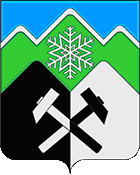 КЕМЕРОВСКАЯ ОБЛАСТЬ-КУЗБАССТАШТАГОЛЬСКИЙ МУНИЦИПАЛЬНЫЙ РАЙОНАДМИНИСТРАЦИЯ  ТАШТАГОЛЬСКОГО МУНИЦИПАЛЬНОГО РАЙОНАПОСТАНОВЛЕНИЕ(ПРОЕКТ)от «    » августа  2022  №      -пОб утверждении Административного регламента предоставления муниципальной услуги «Постановка на учет и направление детей в муниципальные образовательные организации, реализующие образовательные программы дошкольного образования»Руководствуясь Федеральным законом от 06.10.2003 №131-ФЗ «Об общих принципах организации местного самоуправления в Российской Федерации,  Федеральным Законом от 27.07.2010  № 210-ФЗ «Об организации предоставления государственных и муниципальных услуг», Федеральным законом от 29.12.2012 № 273-ФЗ «Об образовании в Российской Федерации», Приказ Министерства просвещения РФ от 15 мая 2020 г. № 236 «Об утверждении Порядка приема на обучение по образовательным программам дошкольного образования», Уставом муниципального образования «Таштагольский муниципальный район», администрация Таштагольского муниципального района постановляет:Утвердить Административный регламент предоставления муниципальнойуслуги «Постановка на учет и направление детей в муниципальные образовательные организации, реализующие образовательные программы дошкольного образования» согласно приложению № 1.  Признать утратившим силу постановление администрации Таштагольского муниципального района от 30.06.2021 №770-п «Об утверждении Административного регламента предоставления муниципальной услуги «Прием заявлений о зачислении в муниципальные образовательные учреждения, реализующие основную образовательную программу дошкольного образования (детские сады), а также постановка на соответствующий учет».Пресс-секретарю Главы Таштагольского муниципального района (Кустовой М.Л.) опубликовать настоящее постановление в газете «Красная Шория» и разместить на сайте администрации в информационно-телекоммуникационной сети «Интернет».Контроль за исполнением настоящего постановления возложить на заместителя Главы Таштагольского муниципального района И.Л.Болгову.Настоящее постановление вступает в силу с момента его официального опубликования.Глава Таштагольского муниципального района                                                                              А.Г. ОрловПриложение № 1к постановлению администрации Таштагольского муниципального районаот «26» августа  2022  № 1009-п от «26» августа  2022  № 1009-п от «26» августа  2022  № 1009-пАдминистративный регламент предоставления муниципальнойуслуги «Постановка на учет и направление детей в муниципальные образовательные организации, реализующие образовательные программы дошкольного образования»Общие положенияПредмет регулирования Административного регламентаАдминистративный регламент предоставления муниципальной услуги «Постановка на учет и направление детей в муниципальные образовательные организации, реализующие образовательные программы дошкольного образования» (далее- Административный	регламент)	разработан	в	целях повышения	качества и доступности предоставления муниципальной услуги, определяет стандарт, сроки и последовательность действий (административныхпроцедур) при осуществлении полномочий по постановке на учет и направлению детей в муниципальные образовательные организации, реализующие образовательные программы дошкольного образования, в Таштагольском муниципальном районе. Настоящий Административный регламент регулирует отношения, возникающие на основании пункта 6 части 1, части 2 статьи 9, части 4.1 статьи 67 Федерального закона от 29.12.2012  № 273-ФЗ «Об образовании в Российской Федерации».Круг Заявителей1.1. Заявителем на получение муниципальной услуги является родитель (законный представитель) ребенка (далее – заявитель).1.2. Заявителем на получение муниципальной услуги посредством федеральной государственной информационной системы «Единый портал государственных и муниципальных услуг (функций)» (далее – ЕПГУ) (https://www.gosuslugi.ru/) и/ или региональных порталов государственных и муниципальных услуг (функций) (далее – РПГУ) является родитель (законный представитель) ребенка, завершивший прохождение процедуры регистрации в федеральной государственной информационной системе «Единая система идентификации и аутентификации в инфраструктуре, обеспечивающей информационно-технологическое взаимодействие информационных систем, используемых для предоставления государственных и муниципальных услуг в электронной форме» (далее – ЕСИА).Требования к порядку информирования о предоставлении муниципальной услуги1.3. Информирование о порядке предоставления муниципальной услуги осуществляется:непосредственно при личном приеме заявителя в Муниципальном казенном учреждении «Управление образования администрации Таштагольского муниципального района» (далее – Уполномоченный орган), подведомственных Уполномоченному органу организациях, или многофункциональном центре предоставления государственных и муниципальных услуг (далее – многофункциональный центр);по  телефону  в  Уполномоченном  органе  или  многофункциональномцентре;письменно, в том числе посредством электронной почты, почтовой связи общего пользования (далее – почтовой связи);посредством  размещения  в  открытой  и  доступной  форме  информацииинформационно-телекоммуникационной сети «Интернет»:на ЕПГУ и/ или РПГУ;на официальном сайте Уполномоченного органа https://uo-tashtagol.3dn.ru/;посредством размещения информации на информационных стендах Уполномоченного органа или многофункционального центра.1.4. Информирование осуществляется по вопросам, касающимся:способов подачи заявления о предоставлении муниципальной услуги;адресов Уполномоченного органа и многофункциональных центров, обращаться в которые необходимо для предоставления муниципальной услуги;справочной информации о работе Уполномоченного органа (структурных подразделений Уполномоченного органа) и многофункциональных центров;документов, необходимых для предоставления муниципальной услуги и услуг, которые включены в перечень услуг, необходимых и обязательных для предоставления муниципальной услуги;порядка и сроков предоставления муниципальной услуги;порядка	получения	сведений	о	ходе	рассмотрения	заявленияпредоставлении муниципальной услуги и о результатах предоставления муниципальной услуги;порядка досудебного (внесудебного) обжалования действий (бездействия) должностных лиц, и принимаемых ими решений при предоставлении муниципальной услуги.Получение информации по вопросам предоставления муниципальной услуги и услуг, которые включены в перечень услуг, необходимых и обязательных для предоставления муниципальной услуги, осуществляется бесплатно.1.5. При устном обращении заявителя (лично или по телефону) должностное лицо Уполномоченного органа, работник многофункционального центра, осуществляющий консультирование, подробно и в вежливой (корректной) форме информирует обратившихся по интересующим вопросам.Ответ	на	телефонный	звонок	должен	начинаться	с	информациинаименовании органа, в который позвонил заявитель, фамилии, имени, отчества (последнее – при наличии) и должности специалиста, принявшего телефонный звонок.Если должностное лицо Уполномоченного органа, работник многофункционального центра не может самостоятельно дать ответ, телефонный звонок должен быть переадресован (переведен) на другое должностное лицо или же обратившемуся лицу должен быть сообщен телефонный номер, по которому можно будет получить необходимую информацию.Если подготовка ответа требует продолжительного времени, он предлагает заявителю один из следующих вариантов дальнейших действий:изложить обращение в письменной форме и направить по электронной почте Уполномоченного органа, многофункционального центра или посредством почтовой связи;назначить другое время для консультаций; прийти лично.Должностное лицо Уполномоченного органа, работник многофункционального центра не вправе осуществлять информирование, выходящее за рамки стандартных процедур и условий предоставления муниципальной услуги, и влияющее прямо или косвенно на принимаемое решение.Продолжительность информирования по телефону не должна превышать 10 минут.Информирование осуществляется в соответствии с графиком приема граждан.1.6. По письменному обращению должностное лицо Уполномоченного органа, ответственное за предоставление муниципальной услуги, работник многофункционального центра подробно в письменной форме разъясняет гражданину сведения по вопросам, указанным в пункте 1.4. настоящего Административного регламента в порядке, установленном Федеральным законом от 2.05.2006  № 59-ФЗ «О порядке рассмотрения обращений граждан Российской Федерации».1.7.	На	ЕПГУ	размещаются сведения, предусмотренные Положением о федеральной государственной информационной системе «Федеральный реестр государственных и муниципальных услуг (функций)», утвержденным постановлением Правительства Российской Федерации от 24.10.2011  № 861.Доступ к информации о сроках, порядке предоставления муниципальной услуги и документах, необходимых для предоставления муниципальной услуги, осуществляется без выполнения заявителем каких-либо требований, в том числе без использования программного обеспечения, установка которого на технические средства заявителя требует заключения лицензионного или иного соглашения с правообладателем программного обеспечения, предусматривающего взимание платы, регистрацию или авторизацию заявителя или предоставление им персональных данных.1.8. На официальном сайте Уполномоченного органа, на стендах в местах предоставления муниципальной услуги и услуг, которые являются необходимыми и обязательными для предоставления муниципальной услуги, и в многофункциональном центре размещается следующая справочная информация:месте нахождения и графике работы Уполномоченного органа и его структурных подразделений, ответственных за предоставление муниципальной услуги, а также многофункциональных центров;справочные телефоны структурных подразделений Уполномоченного органа,ответственных	за	предоставление	муниципальной	услуги, а также многофункциональных центров, в том числе номер телефона-автоинформатора (при наличии);адрес  официального  сайта,  а  также  электронной  почты  и  (или)  формыобратной связи Уполномоченного органа в информационно-телекоммуникационной сети «Интернет».1.9. В залах ожидания Уполномоченного органа и на офицальных сайтах образовательных организаций размещаются нормативные правовые акты, регулирующие порядок предоставления муниципальной услуги, в том числе Административный регламент, которые по требованию заявителя предоставляются ему для ознакомления.1.10. Размещение информации о порядке предоставления муниципальной услуги на информационных стендах в помещении многофункционального центра осуществляется в соответствии с соглашением, заключенным между многофункциональным центром и Уполномоченным органом, с учетом требований к информированию, установленных Административным регламентом.1.11. Информация о ходе рассмотрения заявления о предоставлении муниципальной услуги и о результатах предоставления муниципальной	услуги может	быть	получена	заявителем в личном кабинете на ЕПГУ и/или РПГУ, а также в соответствующем структурном подразделении Уполномоченного органа, многофункциональных центрах при обращении заявителя лично, по телефону, посредством электронной почты или почтовой связи.Стандарт предоставления муниципальной услугиНаименование муниципальной услуги2.1. Муниципальная услуга «Постановка на учет и направление детей в муниципальные образовательные организации, реализующие образовательные программы дошкольного образования».Наименование органа местного самоуправления, предоставляющего муниципальную услугу2.2. Муниципальная услуга предоставляется Уполномоченным органом (МКУ «Управление образования администрации Таштагольского муниципального района».2.3. В предоставлении муниципальной услуги принимают участие образовательные организации Таштагольского муниципального района в соответствии с Приложением №10 настоящего Административного регламента.При предоставлении муниципальной услуги Уполномоченный орган взаимодействует с многофункциональным центром.2.4. При предоставлении муниципальной услуги Уполномоченному органу запрещается требовать от заявителя осуществления действий, в том числе согласований, необходимых для получения муниципальной услуги и связанных с обращением в иные государственные органы и организации, за исключением получения услуг, включенных в перечень услуг, которые являются необходимыми и обязательными для предоставления муниципальной услуги.Описание результата предоставления муниципальной услуги2.5. Результатом предоставления муниципальной услуги является: постановка на учет нуждающихся в предоставлении места в муниципальной образовательной организации (промежуточный результат) и направление в муниципальную образовательную организацию (основной результат). Прием в образовательную организацию осуществляется в течение всего календарного года при наличии свободных мест.2.5.1. Решение о предоставлении муниципальной услуги в части промежуточного результата по форме согласно Приложению № 1 и Приложению № 2 к настоящему Административному регламенту.2.5.2. Решение о предоставлении муниципальной услугичасти основного результата по форме согласно Приложению № 3 и Приложению № 4 к настоящему Административному регламенту.2.5.3. Решение об отказе в предоставлении муниципальной услуги в части промежуточного результата – постановки на учет по форме, согласно Приложению № 5 и Приложению № 6 к настоящему Административному регламенту.Срок предоставления муниципальной услуги, в том числе с учетом необходимости обращения в организации, участвующие в предоставлении муниципальной услуги, срок приостановления предоставления муниципальной услуги, срок выдачи (направления) документов, являющихся результатом предоставления муниципальной услуги2.6. Уполномоченный орган в течение 7 рабочих дней со дня регистрации заявления и документов, необходимых для предоставления муниципальной услуги, в Уполномоченном органе, направляет заявителю способом, указанном в заявлении, или в случае подачи заявления в электронном виде путем направления информации в личный кабинет на ЕПГУ и/или РПГУ, результаты, указанные в пунктах 2.5.1 или 2.5.3 Административного регламента.Уполномоченный	орган	в	течение	1	дня	со	дня	утверждения	документапредоставлении места в муниципальной организации с учетом желаемой даты приема, указанной в заявлении, направляет заявителю результат, указанный в пункте 2.5.2 Административного регламента.Нормативные правовые акты, регулирующие предоставление муниципальной услуги2.7. Перечень нормативных правовых актов, регулирующих предоставление муниципальной услуги (с указанием их реквизитов и источников официального опубликования), размещается в федеральной государственной информационной системе «Федеральный реестр государственных и муниципальных услуг (функций)», в соответствующих разделах на ЕПГУ и/или РПГУ, официальном сайте МКУ «Управление образования администрации Таштагольского муниципального района»:Федеральный закон от 29.12.2012  № 273-ФЗ «Об образовании в Российской Федерации»;приказ Минпросвещения России от 15.05.2020 № 236 «Об утверждении Порядка приема на обучения по образовательным программам дошкольного образования»;приказ Минобрнауки России от 28.11.2015  № 1527 «Об утверждении Порядка и условий осуществления перевода обучающихся из одной организации, осуществляющей образовательную деятельность по образовательным программамдошкольного образования, в другие организации, осуществляющие образовательную деятельность по образовательным программам соответствующих уровня и направленности» (в части перевода в государственную или муниципальную образовательную организацию по инициативе родителя (законного представителя));приказ Минпросвещения России от 31.07.2020 № 373 «Об утверждении Порядка организации и осуществления образовательной деятельности по основным общеобразовательным программам - образовательным программам дошкольного образования» (в части количества детей в отдельных группахили отдельных образовательных организациях);        Постановление Правительства Кемеровской области - Кузбасса от 18.01.2021 №11 «Об обеспечении государственных гарантий реализации прав на получение общедоступного и бесплатного дошкольного, начального общего, основного общего, среднего общего образования в муниципальных общеобразовательных организациях, обеспечении дополнительного образования детей в муниципальных общеобразовательных организациях, дополнительного профессионального образования педагогических работников муниципальных общеобразовательных организаций»;       Закон Кемеровской области от 05.07.2013 №86-ФЗ «Об образовании в Кемеровской области»;       иные действующие нормативные правовые акты Российской Федерации, Кемеровской области-Кузбасса, правовые акты Таштагольского муниципального района.В	части	предусмотренного	федеральным	законодательством	правана	внеочередное	(первоочередное)	предоставление муниципальной услуги:Закон Российской Федерации от 17.01.1992 № 2202-1 «О прокуратуре Российской Федерации»;Закон Российской Федерации от 26.06.1992 № 3132-1 «О статусе судей в Российской Федерации»;Федеральный закон от 28.12.2010 № 403-ФЗ «О Следственном комитете Российской Федерации»;Федеральный закон от 27.05.1998  № 76-ФЗ «О статусе военнослужащих»;Федеральный закон от 7.02.2011 № 3-ФЗ «О полиции»;Федеральный закон от 30.12.2012 № 283-ФЗ «О социальных гарантиях сотрудникам некоторых федеральных органов исполнительной власти и внесении изменений в отдельные законодательные акты Российской Федерации»;постановление Правительства Российской Федерации от 12.08.2008.587   «О   дополнительных   мерах   по   усилению   социальной   защиты военнослужащих  и  сотрудников  федеральных  органов  исполнительной  власти, участвующих в выполнении задач по обеспечению безопасности и защите граждан Российской Федерации, проживающих на территориях Южной Осетии и Абхазии»; постановление  Правительства  Российской  Федерации  от  9.02.2004 .общественную безопасность на территории Северо-Кавказского региона Российской Федерации»;        Постановление Правительства Российской Федерации  от 25.08.1999.936 «О дополнительных мерах по социальной защите членов семей военнослужащих и сотрудников органов внутренних дел, государственной противопожарной службы, уголовно-исполнительной системы, непосредственноучаствовавших в борьбе с терроризмом на территории Республики Дагестан и погибших (пропавших без вести), умерших, ставших инвалидами в связи с выполнением служебных обязанностей».Закон Российской Федерации от 15.05.1991  № 1244-1 «О социальной защите граждан, подвергшихся воздействию радиации вследствие катастрофы на Чернобыльской АЭС»;постановление Верховного Совета Российской Федерации от 27.12.1991 № 2123-1 «О распространении действия Закона РСФСР «О социальной защите граждан, подвергшихся воздействию радиации вследствие катастрофы на Чернобыльской АЭС» на граждан из подразделений особого риска»;Указ Президента Российской Федерации от 5.05.1992  № 431 «О мерах по социальной поддержке семей»;Указ Президента Российской Федерации от 2.10.1992 № 1157 «О дополнительных мерах государственной поддержки инвалидов».Исчерпывающий перечень документов и сведений, необходимых в соответствии с нормативными правовыми актами для предоставлениямуниципальной услуги2.8. Для получения муниципальной услуги заявитель представляет:2.8.1. Заявление о предоставлении муниципальной услуги в электронном виде согласно Приложению № 7 или на бумажном носителе согласно Приложению № 8 к настоящему Административному регламенту и документы в соответствии с пунктами 2.8.2-2.8.8 настоящего Административного регламента, в том числе в виде прилагаемых к заявлению электронных документов. В случае направления заявления посредством ЕПГУ и/или РПГУ формирование заявления осуществляется посредством заполнения интерактивной формы на ЕПГУ и/или РПГУ без необходимости дополнительной подачи заявления в какой-либо иной форме.2.8.2. Документ, удостоверяющий личность заявителя.При направлении заявления посредством ЕПГУ и/ или РПГУ передаются те данные о документе, удостоверяющем личность заявителя, которые были указаны пользователем при создании и подтверждении учетной записи в ЕСИА.Указанные	сведения	могут	быть	проверены	путем	направления	запросас использованием СМЭВ.2.8.3. Документ,	подтверждающий	право	заявителя	на	пребываниеРоссийской Федерации, документ(-ы), удостоверяющий(е) личность ребенка и подтверждающий(е) законность представления прав ребенка (для заявителя - иностранного гражданина либо лица без гражданства).2.8.4. Документ, подтверждающий установление опеки (при необходимости).2.8.5. Документ психолого-медико-педагогической комиссии (при необходимости).2.8.6. Документ, подтверждающий потребность в обучении в группе оздоровительной направленности (при необходимости).2.8.7. Документ, подтверждающий наличие права на специальные меры поддержки (гарантии) отдельных категорий граждан и их семей (при необходимости).2.8.8. Документ, содержащий сведения о месте пребывания, месте фактического проживания ребенка (при отсутствии свидетельства о регистрации ребенка по месту жительства или по месту пребывания на закрепленной территории).заявлении, поданном на бумажном носителе, также указывается один из следующих способов направления результата предоставления государственной (муниципальной) услуги:в форме уведомления по телефону, электронной почте;на бумажном носителе в виде распечатанного экземпляра электронного документа в Уполномоченном органе, многофункциональном центре и/или высланного по почтовому адресу, указанному в заявлении.2.9. Дополнительно заявитель может получить результат предоставления услуги на ЕПГУ при оформлении на ЕПГУ заявления о получении информирования по заявлению для направления, поданному на бумажном носителе. 2.10. На каждого ребенка, зачисленного в образовательную организацию, оформляется личное дело, в котором хранятся все предоставленные родителями (законными представителями) ребенка документыКопии предъявляемых при приеме документов хранятся в муниципальной образовательной организации.Исчерпывающий перечень документов и сведений, необходимых в соответствии с нормативными правовыми актами для предоставлениямуниципальной услуги, которые находятся в распоряжении государственных органов, органов местного самоуправления и иных органов организаций, участвующих в предоставлении муниципальных услуг2.10.	Перечень	документов	и	сведений,	необходимых	в	соответствиинормативными правовыми актами для предоставления муниципальной услуги, которые находятся в распоряжении государственных органов, органов местного самоуправления и иных органов и организаций, участвующих	в предоставлении муниципальных услуг в случае обращения:свидетельство о рождении ребенка, выданное на территории Российской Федерации;свидетельство о регистрации ребенка по месту жительства или по месту пребывания на закрепленной территории или документы, содержащие сведения о месте пребывания, месте фактического проживания ребенка.2.11. При предоставлении муниципальной услуги запрещается требовать от заявителя:2.11.1. Представления документов и информации или осуществления действий, представление или осуществление которых не предусмотрено нормативными правовыми актами, регулирующими отношения, возникающие в связи с предоставлением муниципальной услуги.2.11.2. Представления документов и информации, которые в соответствиинормативными правовыми актами Российской Федерации и Кемеровской области-Кузбасса, муниципальными правовыми актами	Администрации Таштагольского муниципального района	 находятся распоряжении органов, предоставляющих муниципальную услугу, государственных органов, органов местного самоуправления и (или) подведомственных государственным органам и органам местного самоуправления организаций, участвующих в предоставлении муниципальных услуг, за исключением документов, указанных в части 6 статьи 7 Федерального закона от 27.07.2010  № 210-ФЗ «Об организации предоставления государственных и муниципальных услуг» (далее – Федеральный закон № 210-ФЗ).2.11.3. Представления документов и информации, отсутствие и (или) недостоверность которых не указывались при первоначальном отказе в приеме документов, необходимых для предоставления муниципальной услуги, либо в предоставлении муниципальной услуги, за исключением следующих случаев:изменение требований нормативных правовых актов, касающихся предоставления муниципальной услуги, после первоначальной подачи заявления о предоставлении муниципальной услуги;наличие ошибок в заявлении о предоставлении муниципальной услуги и документах, поданных заявителем после первоначального отказа в приеме документов, необходимых для предоставления муниципальной услуги, либо в предоставлении муниципальной услуги и не включенных в представленный ранее комплект документов;истечение срока действия документов или изменение информации после первоначального отказа в приеме документов, необходимых для предоставления муниципальной услуги, либо в предоставлении муниципальной услуги;выявление документально подтвержденного факта (признаков) ошибочногоили противоправного действия (бездействия) должностного лица Уполномоченного органа, служащего, работника многофункционального центра, работника организации, предусмотренной частью 1.1 статьи 16 Федерального закона № 210-ФЗ, при первоначальном отказе в приеме документов, необходимыхдля	предоставления	муниципальной	услуги,	либопредоставлении государственной (муниципальной) услуги, о чем в письменном виде за подписью руководителя Уполномоченного органа, руководителя многофункционального центра при первоначальном отказе в приеме документов, необходимых для предоставления муниципальной услуги, либо руководителя организации, предусмотренной частью 1.1 статьи 16 Федеральногозакона № 210-ФЗ, уведомляется заявитель, а также приносятся извинения за доставленные неудобства.Исчерпывающий перечень оснований для отказа в приеме документов, необходимых для предоставления муниципальной услуги при предоставлении заявления на бумажном носителе2.12. При предоставлении заявления на бумажном носителе основаниями для отказа в приеме к рассмотрению документов, необходимых для предоставления муниципальной услуги, являются:предоставление неполной информации (комплект документов от заявителя) согласно пункту 2.8. настоящего Административного регламента с учетом сроков исправления недостатков со стороны заявителя;представленные заявителем документы содержат повреждения, подчистки, исправления текста, не заверенные в порядке, установленном законодательством Российской Федерации.Исчерпывающий перечень оснований для приостановления или отказа в предоставлении муниципальной услуги2.13. Оснований для приостановления предоставления муниципальной услуги не предусмотрено.2.14. Основания для отказа в предоставлении муниципальной услуги в части промежуточного результата – постановка на учет:- заявитель не соответствует категории лиц, имеющих право на предоставление услуги;- предоставление недостоверной информации согласно пункту 2.8. настоящего Административного регламента;представленные документы или сведения утратили силу на момент обращения за услугой (документ, удостоверяющий полномочия представителя заявителя, в случае обращения за предоставлением услуги указанным лицом);некорректное заполнение обязательных полей в форме запроса, в том числеинтерактивной форме запроса на ЕПГУ (недостоверное, неполное, либо неправильное заполнение) (при подаче заявления в электронном виде);предоставление неполной информации, в том числе неполного комплекта документов (при подаче заявления в электронном виде);заявление о предоставлении услуги подано  в орган или организацию, в полномочия которых не входит предоставление услуги (при подаче заявления на бумажном носителе).Оснований для отказа в предоставлении муниципальной услуги в части основного результата – направления – не предусмотрено.Перечень услуг, которые являются необходимыми и обязательными для предоставления муниципальной услуги, в том числе сведения о документе (документах), выдаваемом (выдаваемых) органами и организациями, участвующими в предоставлении муниципальной услуги2.15. Услуги, необходимые и обязательные для предоставления муниципальной услуги, отсутствуют.Порядок, размер и основания взимания государственной пошлины или иной оплаты, взимаемой за предоставление муниципальной услуги2.16. Предоставление муниципальной услуги осуществляется бесплатно.Порядок, размер и основания взимания платы за предоставление услуг, которые являются необходимыми и обязательными для предоставления муниципальной услуги, включая информацию о методике расчета размера такой платы2.17. Услуги, необходимые и обязательные для предоставления муниципальной услуги, отсутствуют.Максимальный срок ожидания в очереди при подаче запроса опредоставлении муниципальной услуги и при получении результата предоставления муниципальной услуги при предоставлении заявления на бумажном носителе2.18.	Максимальный	срок	ожидания	в	очереди	при	подаче	запросапредоставлении муниципальной услуги и при получении промежуточного результата предоставления муниципальной услуги в Уполномоченном органе или многофункциональном центре составляет не более 15 минут.Срок и порядок регистрации заявления о предоставлении муниципальной услуги, в том числе в электронной форме2.19. Заявления о предоставлении муниципальной услуги подлежат регистрации в Уполномоченном органе в течение 1 рабочего дня со дня получения заявления и документов, необходимых для предоставления муниципальной услуги.случае наличия оснований для отказа в приеме документов, необходимых для предоставления муниципальной услуги, при подаче заявления на бумажном носителе, с учетом срока исправления недостатков Уполномоченный орган не позднее одного рабочего дня, следующего за последним днем, установленным для исправления недостатков, направляет заявителю решение об отказе в приеме документов, необходимых для предоставления муниципальной услуги по форме, приведенной в Приложении №9 к настоящему Административному регламенту.Требования к помещениям, в которых предоставляется муниципальная услуга2.20. Местоположение административных зданий, в которых осуществляется прием заявлений и документов на бумажном носителе, необходимых для предоставления муниципальной услуги, а также выдача результатов предоставления муниципальной услуги на бумажном носителе, должно обеспечивать удобство для граждан с точки зрения пешеходной доступности от остановок общественного транспорта.случае если имеется возможность организации стоянки (парковки) возле здания (строения), в котором размещено помещение приема и выдачи результатов предоставления муниципальной услуги, организовывается стоянка	(парковка) для 	личного	автомобильного	транспорта	заявителей.За пользование стоянкой (парковкой) с заявителей плата не взимается.Для парковки специальных автотранспортных средств инвалидов на стоянке(парковке) выделяется не менее 10% мест (но не менее одного места) для бесплатной парковки транспортных средств, управляемых инвалидами I, II групп, а также инвалидами III группы в порядке, установленном Правительством Российской Федерации, и транспортных средств, перевозящих таких инвалидов(или) детей-инвалидов.целях обеспечения беспрепятственного доступа заявителей, в том числе передвигающихся на инвалидных колясках, вход в здание и помещения, в которых предоставляется муниципальная услуга, оборудуются пандусами, поручнями, тактильными (контрастными) предупреждающими элементами, иными специальными приспособлениями, позволяющими обеспечить беспрепятственный доступ	и	передвижение	инвалидов,	в	соответствии с законодательством Российской Федерации о социальной защите инвалидов. Центральный вход в здание Уполномоченного органа должен быть оборудован информационной табличкой (вывеской), содержащей информацию:наименование;местонахождение и юридический адрес;режим работы;график приема;номера телефонов для справок.Помещения,  в  которых  предоставляется  муниципальная услуга, должны соответствовать санитарно-эпидемиологическим правилам и нормативам.Помещения,  в  которых  предоставляется  муниципальная услуга, оснащаются:противопожарной системой и средствами пожаротушения; системой оповещения о возникновении чрезвычайной ситуации; средствами оказания первой медицинской помощи; туалетными комнатами для посетителей.Зал ожидания заявителей оборудуется стульями, скамьями, количество которых определяется исходя из фактической нагрузки и возможностей для их размещения в помещении, а также информационными стендами.Тексты материалов, размещенных на информационном стенде, печатаются удобным для чтения шрифтом, без исправлений, с выделением наиболее важных мест полужирным шрифтом.Места для заполнения заявлений оборудуются стульями, столами (стойками), бланками заявлений, письменными принадлежностями.Места приема заявителей оборудуются информационными табличками (вывесками) с указанием:номера кабинета и наименования отдела;фамилии, имени и отчества (последнее – при наличии), должности ответственного лица за прием документов;графика приема заявителей.Рабочее место каждого ответственного лица за прием документов, должно быть оборудовано персональным компьютером с возможностью доступанеобходимым информационным базам данных, печатающим устройством (принтером) и копирующим устройством.Лицо, ответственное за прием документов, должно иметь настольную табличку с указанием фамилии, имени, отчества (последнее - при наличии) и должности.При предоставлении муниципальной услуги инвалидам обеспечиваются:возможность беспрепятственного доступа к объекту (зданию, помещению), в котором предоставляется муниципальная услуга;возможность самостоятельного передвижения по территории, на которой расположены здания и помещения, в которых предоставляется муниципальная услуга, а также входа в такие объекты и выхода из них, посадкитранспортное средство и высадки из него, в том числе с использование кресла-коляски;сопровождение инвалидов, имеющих стойкие расстройства функции зрения и самостоятельного передвижения;надлежащее размещение оборудования и носителей информации, необходимых для обеспечения беспрепятственного доступа инвалидов зданиям и помещениям, в которых предоставляется муниципальная услуга, и к муниципальной услуге с учетом ограничений их жизнедеятельности;дублирование необходимой для инвалидов звуковой и зрительной информации, а также надписей, знаков и иной текстовой и графической информации знаками, выполненными рельефно-точечным шрифтом Брайля;допуск сурдопереводчика и тифлосурдопереводчика;допуск	собаки-проводника	при	наличии	документа,	подтверждающегоспециальное обучение, на объекты (здания, помещения), в которых предоставляются муниципальная услуги;оказание инвалидам помощи в преодолении барьеров, мешающих получению ими муниципальных услуг наравне с другими лицами.Показатели доступности и качествамуниципальной услуги2.21. Основными показателями доступности предоставления муниципальной услуги являются:наличие полной и понятной информации о порядке, сроках и ходе предоставления муниципальной услуги в информационно-телекоммуникационных сетях общего пользования (в том числе в сети «Интернет»), средствах массовой информации;возможность получения информации о ходе предоставления муниципальной услуги, в том числе с использованием ЕПГУ и/или РПГУ;возможность получения заявителем информации о последовательности предоставления места в муниципальной образовательной организации, в том числе с использованием ЕПГУ и/или РПГУ.2.22. Основными показателями качества предоставления муниципальной услуги являются:своевременность предоставления муниципальной услуги в соответствии со стандартом ее предоставления, установленным настоящим Административным регламентом;минимально	возможное	количество	взаимодействий	гражданинадолжностными лицами, участвующими в предоставлении муниципальной услуги;отсутствие обоснованных жалоб на действия (бездействие) сотрудников и их некорректное (невнимательное) отношение к заявителям;отсутствие нарушений со стороны Уполномоченного органа установленных сроков в процессе предоставления муниципальной услуги;отсутствие заявлений об оспаривании решений, действий (бездействия) Уполномоченного органа, его должностных лиц, принимаемых (совершенных) при предоставлении муниципальной услуги, по итогам рассмотрения которых вынесены решения об удовлетворении (частичном удовлетворении) требований заявителей.Иные требования, в том числе учитывающие особенности предоставления муниципальной услуги в многофункциональных центрах, особенности предоставления муниципальной услуги по экстерриториальному принципу и особенности предоставления муниципальной услуги в электронной форме2.23. Предоставление муниципальной услуги по экстерриториальному принципу осуществляется в части обеспечения возможности подачи заявлений посредством ЕПГУ и/или РПГУ и получения результата муниципальной услуги в многофункциональном центре.2.24. Заявителям обеспечивается возможность направления заявления, документов и сведений, необходимых в соответствии с нормативными правовыми актами для предоставления муниципальной услуги, в электронном виде посредством ЕПГУ и/ или РПГУ.Для получения муниципальной услуги заявитель должен авторизоваться на ЕПГУ и/или РПГУ в роли частного лица (физическое лицо) с подтверждённой учётной записью в ЕСИА, указать наименование муниципальной услуги и заполнить предложенную интерактивную форму заявления.Заявление	подписывается	простой	электронной	подписью	заявителянаправляется в Уполномоченный орган посредством СМЭВ. Электронная форма муниципальной услуги предусматривает возможность прикрепления в электронном виде документов, предусмотренных пунктами 2.8.3-2.8.8, заверенных усиленной квалифицированной электронной подписью уполномоченного органа (организации).Результаты предоставления муниципальной услуги, указанные в пункте 2.5 настоящего Административного регламента, направляются заявителю в личный кабинет на ЕПГУ и/или РПГУ в форме уведомлений по заявлению.случае направления заявления посредством ЕПГУ и/или РПГУ результат предоставления муниципальной услуги также может быть выдан заявителю на бумажном носителе в Уполномоченном органе, многофункциональном центре.2.25. При подаче электронных документов, предусмотренных пунктами 2.8.3-2.8.8, через ЕПГУ, такие документы предоставляются в форматах pdf, jpg, jpeg с sig.Электронные документы должны обеспечивать:- возможность идентифицировать документ и количество листов в документе;для документов, содержащих структурированные по частям, главам, разделам (подразделам) данные и закладки, обеспечивающие переходы по оглавлению и (или) к содержащимся в тексте рисункам и таблицам.III. Состав, последовательность и сроки выполнения административных процедур (действий), требования к порядку их выполнения, в том числеособенности выполнения административных процедур в электронной формеИсчерпывающий перечень административных процедурвне зависимости от формы3.1. Предоставление муниципальной услуги включает в себя следующие административные процедуры:прием и регистрация заявления и иных документов, необходимых для предоставления государственной (муниципальной) услуги;получение сведений посредством  СМЭВ;рассмотрение документов и сведений;принятие решения;выдача промежуточного результата;внесение основного результата муниципальной услуги в реестр юридически значимых записей.Описание административных процедур представлено в Приложении № 11 к настоящему Административному регламенту.Перечень административных процедур (действий) при предоставлении муниципальной услуги в электронной форме через ЕПГУи/или РПГУ3.2. При предоставлении муниципальной услуги в электронной форме заявителю дополнительно обеспечиваются:получение информации о порядке и сроках предоставления муниципальной услуги в электронной форме;формирование заявления в электронной форме;получение сведений о ходе рассмотрения заявления в электронной форме; возможность получения на ЕПГУ сведений о ходе рассмотрения заявления,поданного в иных формах, по запросу заявителя;осуществление оценки качества предоставления муниципальной услуги;досудебное (внесудебное) обжалование решений и действий (бездействия) Уполномоченного органа либо действия (бездействие) должностных лиц Уполномоченного органа, предоставляющего муниципальную услугу, либо муниципального служащего.Порядок осуществления административных процедур (действий) вне зависимости от формы оказания услуги3.3. Формирование заявления.Заявление может быть сформировано в электронном виде на ЕПГУ и/или РПГУ или подано на бумажном носителе.Формирование заявления в электронной форме не требует дополнительной подачи заявления на бумажном носителе.При формировании заявления в электронной форме после заполнения заявителем каждого из полей электронной формы заявления осуществляется форматно-логическая проверка. При выявлении некорректно заполненного поля электронной формы заявления заявитель уведомляется о характере выявленной ошибки и порядке ее устранения посредством информационного сообщения непосредственно в электронной форме заявления.При формировании заявления на ЕПГУ и/или РПГУ заявителю обеспечивается:а) возможность сохранения ранее введенных в электронную форму заявления значений в любой момент по желанию пользователя, в том числе при возникновении ошибок ввода и возврате для повторного ввода значений в электронную форму заявления;б) возможность автоматического заполнения полей электронной формы заявления на основании данных, размещенных в профиле заявителя в ЕСИА;в) возможность вернуться на любой из этапов заполнения электронной формы заявления без потери ранее введенной информации;г) возможность доступа заявителя на ЕПГУ и/или РПГУ к заявлениям, ранее поданным им на ЕПГУ и/или РПГУ.Сформированное	на	ЕПГУ	и/или	РПГУ	заявление	направляетсярегиональную информационную систему доступности дошкольного образования (далее – РГИС ДДО) посредством СМЭВ.3.4. После поступления в РГИС ДДО электронное заявление становится доступным для должностного лица Уполномоченного органа, ответственного за прием и регистрацию заявления (далее – ответственное должностное лицо). При этом заявителю на ЕПГУ и/или РПГУ направляется уведомление «Заявление передано в региональную систему доступности дошкольного образования. Заявление зарегистрировано. _______________ (указывается дата и время регистрации заявления в формате: ДД.ММ.ГГГГ чч:мм:сс) с номером____________________ (указывается уникальный номер заявления в региональной информационной системе). Ожидайте рассмотрения заявления в течение 7 дней».3.5. Ответственное должностное лицо Уполномоченного органа проверяет наличие электронных заявлений, поступивших с ЕПГУ и/или РПГУ, с периодом не реже 2 раз в день.3.6. Ответственное должностное лицо Уполномоченного органа обеспечивает:а) в срок не позднее 1 рабочего дня с момента подачи заявления, а в случае его поступления в нерабочий или праздничный день, – в следующий за ним первый рабочий день прием в работу заявления о предоставлении государственной (муниципальной) услуги. При этом заявителю на ЕПГУ и/или РПГУ направляется уведомление «Начато рассмотрение заявления».В случае необходимости подтверждения данных заявления заявителю сообщается об этом в форме уведомления на ЕПГУ и/или РПГУ «Для подтверждения данных заявления Вам необходимо представить________________________  (указывается  место  представления  документов)срок _________________________ (указывается срок представления документов) следующие документы: _________________________ (указывается перечень подтверждающих документов, которые должен представить заявитель).» Данные недостатки могут быть исправлены заявителем в течение 3 дней со дня сообщения, в том числе, поступления соответствующего уведомления, при несоблюдении которого следует отказ в соответствии с пунктами 2.12. и 2.14 настоящего Административного регламента.б) рассмотрение заявления. В качестве промежуточного результата рассмотрения заявления заявителю сообщается, в том числе в форме уведомления на ЕПГУ и/или РПГУ «Ваше заявление рассмотрено. Индивидуальный номерзаявления ________________. Ожидайте направления в выбранную образовательную организацию после ________ (указывается желаемая дата приема, указанная в заявлении).» (положительный промежуточный результат услуги) либо «Вам отказано в предоставлении услуги по текущему заявлению по причине _________________ (указывается причина, по которой по заявлению принято отрицательное решение). Вам необходимо ____________ (указывается порядок действий, который необходимо выполнить заявителю для получения положительного результата по заявлению).» (отрицательный промежуточный результат услуги).При  наступлении  желаемой  даты  приема  и  отсутствии  свободных  местобразовательных организациях, указанных заявителем в заявлении (по данным РГИС ДДО) заявителю сообщается, в том числе в форме уведомления на ЕПГУ и/или РПГУ «В настоящее время в образовательных организациях, указанныхзаявлении, нет свободных мест, соответствующих запрашиваемым в заявлении условиям. Вам может быть предложено место в _________ (указывается перечень образовательных организаций, в которых могут быть предоставлены места при наличии возможности). В случае согласия на получение места в даннойобразовательной организации Вам необходимо изменить в заявлении для направления перечень дошкольных образовательных организаций, выбранных для приема.».При	наступлении	желаемой	даты	приема	и	наличии	свободных	местобразовательных организациях, указанных заявителем в заявлении (по данным РГИС), после утверждения документа о направлении, содержащего информацию об определении места для ребенка, и внесения реквизитов данного документаРГИС заявителю на ЕПГУ и/или РПГУ направляется уведомление «Вам предоставлено место в _____________ (указываются название образовательной организации, данные о группе) в соответствии с ________________________(указываются реквизиты документа о направлении ребенка в дошкольную образовательную организацию). Вам необходимо ____________ (описывается порядок действия заявителя после выставления статуса с указанием срока выполнения действия). (положительный основной результат услуги)».3.7. Заявителю обеспечивается возможность получения результата предоставления муниципальной услуги на ЕПГУ в виде уведомления при подаче заявления на ЕПГУ или при запросе о получения информации о заявлениях, поданных в иной форме, в виде уведомления на РПГУ при подаче заявления на РПГУ, в обезличенном виде на сайте или стенде Уполномоченного органа. В случае необходимости заявитель может также получить результат в виде выписки из документа о направлении при личном обращении в Уполномоченный орган.3.8. Вне зависимости от способа подачи заявления заявителю по его запросу предоставлена возможность получения информации о ходе рассмотрения заявления и о результатах предоставления муниципальной услуги на ЕПГУ и/или РПГУ.Для получения услуги на ЕПГУ заявитель должен авторизоваться в ЕСИАроли частного лица (физическое лицо) с подтверждённой учётной записью, выбирать вариант услуги «Подписаться на информирование по заявлениям, поданным на личном приеме», а затем по кнопке «Получить услугу» открыть интерактивную форму заявления, заполнить ее и подать заявление.3.8. Оценка качества предоставления муниципальной услуги.Оценка качества предоставления муниципальной услуги осуществляется в соответствии с Правилами оценки гражданами эффективности деятельности руководителей территориальных органов федеральных органов исполнительной власти (их структурных подразделений) с учетом качества предоставления ими государственных услуг, а также применения результатов указанной оценки как основания для принятия решений о досрочном прекращении исполнения соответствующими руководителями своих должностных обязанностей, утвержденными постановлением Правительства Российской Федерации от 12.12.2012 № 1284 «Об оценке гражданами эффективности деятельности руководителей территориальных органов федеральных органов исполнительной власти (их структурных подразделений) и территориальных органов государственных внебюджетных фондов (их региональных отделений) с учетом качества предоставления государственных услуг, руководителей многофункциональных	центров	предоставления	государственных и муниципальных услуг с учетом качества организации предоставления государственных и муниципальных услуг, а также о применении результатов указанной оценки как основания для принятия решений о досрочном прекращенииисполнения соответствующими руководителями своих должностных обязанностей».3.9. Заявителю обеспечивается возможность направления жалобы на решения, действия или бездействие Уполномоченного органа, должностного лица Уполномоченного органа либо муниципального служащего в соответствии со статьей 11.2 Федерального закона № 210-ФЗ и в порядке, установленном постановлением Правительства Российской Федерации от 20.11.2012  № 1198 «О федеральной государственной информационной системе, обеспечивающей процесс досудебного, (внесудебного) обжалования решений и действий  (бездействия),  совершенных  при  предоставлении  государственных и муниципальных услуг».Порядок исправления допущенных опечаток и ошибок в выданных в результате предоставления муниципальной услуги документах в бумажной форме3.10. В случае выявления опечаток и ошибок заявитель вправе обратитьсяУполномоченный органа с заявлением с приложением документов, указанныхпункте 2.8. настоящего Административного регламента.3.11. Основания отказа в приеме заявления об исправлении опечаток и ошибок указаны в пункте 2.12. настоящего Административного регламента.3.12. Исправление допущенных опечаток и ошибок в выданных в результатепредоставления муниципальной услуги документах осуществляется в следующем порядке:3.12.1. Заявитель при обнаружении опечаток и ошибок в документах, выданных в результате предоставления муниципальной услуги, обращается лично в Уполномоченный орган с заявлением о необходимости исправления опечаток и ошибок, в котором содержится указание на их описание.3.12.2.	Уполномоченный	орган	при	получении	заявления,	указанногоподпункте 3.12.1 настоящего подраздела, рассматривает необходимость внесения соответствующих изменений в документы, являющиеся результатом предоставления муниципальной услуги.3.12.3. Уполномоченный орган обеспечивает устранение опечаток и ошибокдокументах, являющихся результатом предоставления муниципальной услуги.3.12.4. Срок устранения опечаток и ошибок не должен превышать 3 (трех) рабочих дней с даты регистрации заявления, указанного в подпункте 3.12.1 настоящего подраздела.IV. Формы контроля за исполнением административного регламентаПорядок осуществления текущего контроля за соблюдением и исполнением ответственными должностными лицами положений регламента и иных нормативных правовых актов, устанавливающих требования к предоставлению муниципальной услуги, а также принятием ими решений4.1. Текущий контроль за соблюдением и исполнением настоящего Административного регламента, иных нормативных правовых актов, устанавливающих требования к предоставлению муниципальной услуги, осуществляется на постоянной основе должностными лицами Уполномоченного органа, уполномоченными на осуществление контроля за предоставлением муниципальной услуги.Для текущего контроля используются сведения служебной корреспонденции, устная и письменная информация специалистов и должностных лиц Уполномоченного органа.Текущий контроль осуществляется путем проведения проверок:решений о предоставлении (об отказе в предоставлении) муниципальной услуги;выявления и устранения нарушений прав граждан;рассмотрения, принятия решений и подготовки ответов на обращения граждан, содержащие жалобы на решения, действия (бездействие) должностных лиц.Порядок и периодичность осуществления плановых и внеплановых проверок полноты и качества предоставления муниципальной услуги, в том числе порядок и формы контроля за полнотой и качеством предоставления муниципальной услуги4.2. Контроль за полнотой и качеством предоставления муниципальной услуги включает в себя проведение плановых и внеплановых проверок.4.3. Плановые проверки осуществляются на основании годовых планов работы Уполномоченного органа, утверждаемых руководителем Уполномоченного органа. При плановой проверке полноты и качества предоставления муниципальной услуги контролю подлежат:соблюдение сроков предоставления муниципальной услуги; соблюдение положений настоящего Административного регламента; правильность и обоснованность принятого решения об отказев предоставлении муниципальной услуги.Основанием для проведения внеплановых проверок являются:получение от государственных органов, органов местного самоуправления информации о предполагаемых или выявленных нарушениях нормативных правовых актов Российской Федерации, нормативных правовых актов Кемеровской области-Кузбасса и нормативных правовых актов Таштагольского муниципального района;	        обращения граждан и юридических лиц на нарушения законодательства, в том числе на качество предоставления муниципальной услуги.Ответственность должностных лиц за решения и действия (бездействие), принимаемые (осуществляемые) ими в ходе предоставления муниципальной услуги4.4. По результатам проведенных проверок в случае выявления нарушений положений настоящего Административного регламента, нормативных правовых актов Кемеровской области-Кузбасса и нормативных правовых актов Таштаголського муниципального района осуществляется привлечение виновных лиц к ответственности в соответствии с законодательством Российской Федерации. Персональная ответственность должностных лиц за правильность и своевременность принятия решения о предоставлении (об отказе в предоставлении) муниципальной услуги закрепляется в их должностных инструкциях в соответствии с требованиями законодательства.Требования к порядку и формам контроля за предоставлением муниципальной услуги, в том числе со стороны граждан, их объединений и организаций4.5. Граждане, их объединения и организации имеют право осуществлять контроль за предоставлением муниципальной услуги путем получения информации о ходе предоставления муниципальной услуги, в том числе о сроках завершения административных процедур (действий).Граждане, их объединения и организации также имеют право:направлять замечания и предложения по улучшению доступности и качества предоставления муниципальной услуги;вносить предложения о мерах по устранению нарушений настоящего Административного регламента.4.6.	Должностные	лица	Уполномоченного	органа	принимают	мерыпрекращению допущенных нарушений, устраняют причины и условия, способствующие совершению нарушений.Информация о результатах рассмотрения замечаний и предложений граждан, их объединений и организаций доводится до сведения лиц, направивших эти замечания и предложения.V. Досудебный (внесудебный) порядок обжалования решений и действий (бездействия) органа, предоставляющего муниципальнуюуслугу, а также их должностных лиц, муниципальных служащих5.1. Заявитель имеет право на обжалование решения и (или) действий (бездействия) Уполномоченного органа, должностных лиц Уполномоченного органа, муниципальных служащих, многофункционального центра, а также работника многофункционального центра при предоставлении муниципальной услуги в досудебном (внесудебном) порядке (далее – жалоба).Органы местного самоуправления, организации и уполномоченные на рассмотрение жалобы лица, которым может быть направлена жалоба заявителя в досудебном (внесудебном) порядке5.2.	В	досудебном	(внесудебном)	порядке	заявитель	вправе	обратитьсяжалобой в письменной форме на бумажном носителе или в электронной форме:Уполномоченный орган – на решение и (или) действия (бездействие) должностного лица, руководителя структурного подразделения Уполномоченного органа, на решение и действия (бездействие) Уполномоченного органа, руководителя Уполномоченного органа;вышестоящий орган на решение и (или) действия (бездействие) должностного лица, руководителя структурного подразделения Уполномоченного органа;к руководителю многофункционального центра – на решения и действия (бездействие) работника многофункционального центра;к учредителю многофункционального центра – на решение и действия (бездействие) многофункционального центра.В Уполномоченном органе, многофункциональном центре, у учредителя многофункционального центра определяются уполномоченные на рассмотрение жалоб должностные лица.Способы информирования заявителей о порядке подачи и рассмотрения жалобы, в том числе с использованием ЕПГУ и/или РПГУ5.3. Информация о порядке подачи и рассмотрения жалобы размещается на информационных стендах в местах предоставления муниципальной услуги, на сайте Уполномоченного органа, ЕПГУ и/ или РПГУ, а также предоставляется в устной форме по телефону и (или) на личном приеме либо в письменной форме почтовым отправлением по адресу, указанному заявителем (представителем).Перечень нормативных правовых актов, регулирующих порядок досудебного(внесудебного) обжалования действий (бездействия) и (или) решений, принятых (осуществленных) в ходе предоставления муниципальной услуги5.4. Порядок досудебного (внесудебного) обжалования решений и действий (бездействия) Уполномоченного органа, предоставляющего муниципальную услугу, а также его должностных лиц регулируется:Федеральным законом № 210-ФЗ;           Постановлением Правительства РФ от 16.08.2012 № 840  «О порядке подачи и рассмотрения жалоб на решения и действия (бездействие) федеральных органов исполнительной власти и их должностных лиц, федеральных государственных служащих, должностных лиц государственных внебюджетных фондов Российской Федерации, государственных корпораций, наделенных в соответствии с федеральными законами полномочиями по предоставлению государственных услуг в установленной сфере деятельности, и их должностных лиц, организаций, предусмотренных частью 1.1 статьи 16 Федерального закона «Об организации предоставления государственных и муниципальных услуг», и их работников, а также многофункциональных центров предоставления государственных и муниципальных услуг и их работников»;            постановлением Правительства Российской Федерации от 20.11.2012  № 1198 «О федеральной государственной информационной системе, обеспечивающей процесс досудебного (внесудебного) обжалования решений и действий  (бездействия),  совершенных  при  предоставлении  государственныхмуниципальных услуг».VI. Особенности выполнения административных процедур (действий) в многофункциональных центрахИсчерпывающий перечень административных процедур (действий) при предоставлении муниципальной услуги, выполняемых многофункциональными центрами6.1 Многофункциональный центр осуществляет перечень и последовательность процедур в соответствии с заключенными соглашениями.Приложение № 1к Административному регламентупо предоставлению муниципальной услугиФорма уведомления о предоставлении промежуточного результата муниципальной услуги (постановка на учет) в электронной формеСтатус информирования: Заявление рассмотреноКомментарий к статусу информирования:«Ваше	заявление	рассмотрено.	Индивидуальный	номер	заявления________________.	Ожидайте	направления	в	выбранную	образовательнуюорганизацию после ________ (указывается желаемая дата приема, указанная взаявлении).»Приложение № 2к Административному регламентупо предоставлению муниципальной услугиФорма решения о предоставлении промежуточного результата муниципальной услуги (в бумажной форме)МКУ «Управление образования администрации Таштагольского муниципального района»Кому: ________________РЕШЕНИЕпредоставлении муниципальной услуги «Постановка научет и направление детей в муниципальные образовательные организации, реализующие образовательные программы дошкольного образования» в части постановки на учетот ___________	№ ________Рассмотрев	Ваше	заявление	от	____________	№	______________	иприлагаемые к нему документы, уполномоченным органом МКУ «Управление образования администрации Таштагольского муниципального района принято решение: поставить на учет (ФИО ребенка полностью), в качестве нуждающегося в предоставлении места в муниципальной образовательной организации/ (перечислить указанные в заявлении параметры)______________________________Должность и ФИО сотрудникаПриложение № 3к Административному регламентупо предоставлению муниципальной услугиФорма уведомления о предоставлении муниципальной услуги (направление в муниципальную образовательную организацию) в электронной формеСтатус информирования: Направлен в дошкольную образовательную организациюКомментарий к статусу информирования:«Вам	предоставлено	место	в	_____________	(указываются	названиедошкольной образовательной организации, данные о группе) в соответствии с________________________ (указываются реквизиты документа о направленииребенка в дошкольную образовательную организацию).Вам	необходимо	____________	(описывается	порядок	действия	заявителяпосле выставления статуса с указанием срока выполнения действия).»Приложение № 4к Административному регламентупо предоставлению муниципальной услугиФорма решения о предоставлении муниципальной услуги (в бумажной форме)МКУ «Управление образования администрации Таштагольского муниципального района»Кому: ________________РЕШЕНИЕпредоставлении муниципальной услуги «Постановка на учет и направление детей в муниципальные образовательные организации, реализующие образовательные программы дошкольного образования» в части направления в муниципальную образовательную организацию (в бумажной форме)от ___________	№ ________Вам	предоставлено	место	в	_____________	(указываются	названиедошкольной образовательной организации, в группе (направленность, с указанием вида для групп компенсирующей и комбинированной направленности и профиля группы для оздоровительных групп, возрастной указатель группы), с режимом пребывания (указывается режим пребывания ребенка в группе) для обучения по образовательной программе (указываются наименование и направленность образовательной программы (при наличии)) на языке (указывается соответствующий язык образования)/для осуществления присмотра и ухода в соответствии с ________________________ (указываются реквизиты документа о направлении ребенка в дошкольную образовательную организацию).Вам необходимо ____________ (описывается порядок действия заявителя суказанием срока выполнения действия).______________________________Должность и ФИО сотрудникаПриложение № 5к Административному регламентупо предоставлению муниципальной услугиФорма уведомления об отказе в предоставлении промежуточного результата муниципальной услуги (постановки на учет) в электронной формеСтатус информирования: Отказано в предоставлении услугиКомментарий к статусу информирования:«Вам отказано в предоставлении услуги по текущему заявлению по причине_________________ (указывается причина, по которой по заявлению принятоотрицательное решение).Вам	необходимо	____________	(указывается	порядок	действий,	которыйнеобходимо выполнить заявителю для получения положительного результата по заявлению).»Приложение № 6к Административному регламентупо предоставлению муниципальной услугиФорма решения об отказе в предоставлении промежуточного результата государственной (муниципальной) услуги (в бумажной форме)________________________________________________________Наименование уполномоченного органа исполнительной власти субъекта Российской Федерацииили органа местного самоуправленияКому: ____________РЕШЕНИЕоб отказе в предоставлении государственной (муниципальной) услуги«Постановка на учет и направление детей в государственные (муниципальные) образовательные организации, реализующие образовательные программы дошкольного образования» в части постановки на учетот ____________	№ _____________Вам отказано в предоставлении услуги по текущему заявлению по причине_________________  (указывается  причина,  по  которой  по  заявлению  принятоотрицательное решение).Вам  необходимо  ____________	(указывается  порядок  действий,  которыйнеобходимо выполнить заявителю для получения положительного результата по заявлению).__________________________________________Должность и ФИО сотрудника, принявшего решениеПриложение № 7к Административному регламентупо предоставлению муниципальной услугиФорма заявления о предоставлении муниципальной услуги в электронном виде______________________________________________________________________(фамилия, имя, отчество заявителя (последнее - при наличии),данные документа, удостоверяющего личность,контактный телефон, почтовый адрес, адрес электроннойпочты)ЗАЯВЛЕНИЕо предоставлении муниципальной услуги в электроном видеАвтоматически заполняются данные из профиля пользователя ЕСИА:фамилия, имя, отчество (при наличии);паспортные данные (серия, номер, кем выдан, когда выдан)Если ЗАКОННЫЙ ПРЕДСТАВИТЕЛЬ, то дополнительно в электронном виде могут быть предоставлены документ (ы), подтверждающий (ие) представление прав ребенка.Дополнительно предоставляются контактные данные родителей (законных представителей) (телефон, адрес электронной почты (при наличии)).Персональные данные ребенка, на которого подается заявление о предоставлении услуги:фамилия, имя, отчество (при наличии); дата рождения;реквизиты свидетельства о рождении ребенка либо другого документа, удостоверяющего личность ребенка; адрес места жительства.При наличии данных о ребенке в профиле заявителя в ЕСИА, данные заполняются автоматически.Желаемые параметры зачисления: Желаемая дата приема; язык образования (выбор из списка);режим пребывания ребенка в группе (выбор из списка);направленность группы (выбор из списка);Вид	компенсирующей	группы	(выбор	из	списка	при	выборе	групп	компенсирующейнаправленности);Реквизиты документа, подтверждающего потребность в обучении по адаптированнойпрограмме (при наличии);Профиль оздоровительной группы (выбор из списка при выборе групп оздоровительной направленности)Реквизиты документа, подтверждающего потребность в оздоровительной группы (при наличии).случае выбора оздоровительной или компенсирующей группы дополнительно может быть предоставлен в электронном виде соответствующий документ, заверенный усиленной квалифицированной подписью организации его выдавшей; реквизиты заключения психолого-медико-педагогической комиссии (при необходимости). Дополнительно может быть предоставлен в электронном виде соответствующий документ, заверенный усиленной квалифицированной подписью организации его выдавшей; образовательные организации для приема (предоставляется по выбору согласно приложению к настоящему Административному регламенту в соответствии с закреплением территорий за определенными образовательными организациями)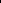 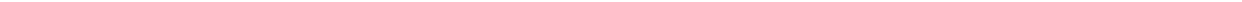 Если ДА, то укажите их ФИО и наименование организации, в которой он (она, они) обучаются.Если НЕТ, переход к шагу № 5Дополнительно может быть предоставлен в электронном виде соответствующий документ, заверенный усиленной квалифицированной подписью организации его выдавшей.Приложение № 8к Административному регламентупо предоставлению муниципальной услугиЗАЯВЛЕНИЕо предоставлении муниципальной услуги на бумажном носителеЯ, 	_________________________________________________________(ФИО родителя (законного представителя), паспортные данные (реквизиты документа, подтверждающего представительство), как родитель (законный представитель), прошу поставить на учет в качестве нуждающегося в предоставлении места в образовательной организации в муниципальной образовательной организации, а также направить на обучение с________________ (желаемая дата обучения) в муниципальную образовательную организацию __________________________________________________________________(наименование образовательной организации) с предоставлением возможности обучения ______________________________________________________________________________________________________________________________________________________________________________________________(указать язык образования, режим пребывания ребенка в группе,  направленность  группы,  реквизиты  заключения  психолого-медико-педагогической комиссии (при наличии)) ______________________________________________________________________________________________________________________________(ФИО ребенка, дата рождения, реквизиты свидетельства о рождении (документа, удостоверяющего личность)проживающего по адресу: _______________________________________________________________(адрес места жительства).При отсутствии мест для приема в указанной образовательной организации прошу направить на обучение в следующие по списку образовательные организации (указываются в порядке приоритета).________________________________________________________________________________________________________________________________________________________________________________________________________________________________________________________________________________________________________________________________________________________________________________________________________________связи с положенными мне специальными мерами поддержки (право на внеочередное или первоочередное зачисление) прошу оказать данную услугу во внеочередном (первоочередном) порядке. Соответствующие документы, подтверждающие право, прилагаются.образовательной организации ________________________________________________________________(наименование образовательной организации из указанной в приоритете) обучается брат (сестра) __________________________________________________________________(ФИО ребенка, в отношении которого подается заявление) – ФИО (брата (сестры).Контактные данные: ________________________________________________________________________________________________________________________________________________________________________________________________________________(номер телефона, адрес электронной почты (при наличии) родителей (законных представителей).Приложение: _______________________________________________________________________.документы, которые представил заявительС Административным регламентом «Прием заявлений о зачислении в муниципальные образовательные учреждения, реализующие основную образовательную программу дошкольного образования (детские сады), а также постановка на соответствующий учет»ознакомлен(а) _________________________.С Уставом образовательной организации, со сведениями о дате предоставления и регистрационном номере лицензии на осуществление образовательной деятельности, со свидетельством о государственной аккредитации, с образовательными программами, и другими документами, регламентирующими оранизацю и осуществление образовательной деятельности, права и обязанности обучающихся (данные документ размещены на официальном сайте образовательной организации)ознакомлен(а)__________________________.В случае проведения конкурсного приема, с информацией о проводимом конкурсе и об итогах его проведенияознакомлен(а)_________________________.Согласен(а) на обработку предоставленных мною персональных данных ________.Прошу  информировать  о  результатах предоставления муниципальной услуги потелефону, почте, электронной почте (нужное подчеркнуть).	О результате предоставления муниципальной услуги прошу сообщить мне:по телефону: ________________________;по почтовому адресу: ________________________;по адресу электронной почты: ________________________;через МФЦ: ________________________.(нужное вписать)______________________________________________________________________________(заявитель)(Подпись)Дата: «__»________ 20_ г.Приложение № 9к Административному регламентупо предоставлению муниципальной услугиФорма решения об отказе в приеме документов, необходимых для предоставления услугиМКУ «Управление образования администрации Таштагольского муниципального района»Кому: ____________РЕШЕНИЕоб отказе в приёме документов, необходимых для предоставления услуги«Постановка на учет и направление детей в муниципальные образовательные организации, реализующие образовательные программы дошкольного образования»от ____________	№ ____________Рассмотрев Ваше заявление от _______ № ______________ и прилагаемыенему документы, уполномоченным органом  МКУ «Управление образования администрации Таштагольского муниципального района»принято решение об отказе в приеме и регистрации документов, необходимых для предоставления муниципальной услуги, по следующим основаниям:Дополнительная информация: _______________________________________.Вы	вправе	повторно	обратиться	в	уполномоченный	орган	с	заявлениемпредоставлении муниципальной услуги после устранения указанных нарушений.Заполняется в соответствии с действующим Административным регламентом.2Данный отказ может быть обжалован в досудебном порядке путем направления жалобы в уполномоченный орган, а также в судебном порядке._____________________________Должность и ФИО сотрудника, принявшего решениеСведения обэлектроннойподписиПриложение № 10к административному регламенту по предоставлению муниципальной услугиИнформация о местонахождении, телефонах, электронных адресах,  официальных сайтах образовательных организацийПриложение № 11к Административному регламентупо предоставлению муниципальной услугиСостав, последовательность и сроки выполнения административных процедур (действий) при предоставлении муниципальной услугиОснование дляначалаадминистративнойпроцедурыСодержание административных действийСроквыполненияадминистративныхдействийДолжностное лицо,ответственное завыполнениеадминистративногодействияМесто выполнения административногдействия/ используемаяинформационнаясистемаКритериипринятиярешенияРезультатадминистративногодействия, способфиксацииЗаполнение состава, последовательности и сроки выполнения административных процедур (действий) при предоставлении муниципальной услуги осуществляется в соответствии с действующими Административными регламентами234Выдача результатаформирование и регистрация результата муниципальной услуги, указанного в пункте 2.5 Административног о регламента, в форме электронного документа в РГИС ДДО№65   «О   дополнительных   гарантиях   и   компенсациях   военнослужащимисотрудникам  федеральных  органов  исполнительной  власти,  участвующимвконтртеррористических    операциях    и    обеспечивающим    правопорядок№Перечень вопросовПеречень вопросовОтветыОтветып/п1.Вы  являетесьродителем  илиРодительЗаконный представительзаконнымпредставителемребенкаПеречень дошкольныхмножественный выбор из списка множественный выбор из списка множественный выбор из списка множественный выбор из списка множественный выбор из списка Перечень дошкольныхмножественный выбор из списка множественный выбор из списка множественный выбор из списка множественный выбор из списка множественный выбор из списка образовательныхмуниципальных образовательных организаций, муниципальных образовательных организаций, муниципальных образовательных организаций, муниципальных образовательных организаций, муниципальных образовательных организаций, организаций, выбранныхТаштагольского муниципального районаТаштагольского муниципального районаТаштагольского муниципального районаТаштагольского муниципального районаТаштагольского муниципального районадля приемаотнесенных к адресу проживания ребенка, с указаниемотнесенных к адресу проживания ребенка, с указаниемотнесенных к адресу проживания ребенка, с указаниемотнесенных к адресу проживания ребенка, с указаниемотнесенных к адресу проживания ребенка, с указаниемпорядка приоритетности выбранных дошкольныхпорядка приоритетности выбранных дошкольныхпорядка приоритетности выбранных дошкольныхпорядка приоритетности выбранных дошкольныхпорядка приоритетности выбранных дошкольныхобразовательных организаций; максимальное числообразовательных организаций; максимальное числообразовательных организаций; максимальное числообразовательных организаций; максимальное числообразовательных организаций; максимальное числодошкольных образовательных организаций, которые можнодошкольных образовательных организаций, которые можнодошкольных образовательных организаций, которые можнодошкольных образовательных организаций, которые можнодошкольных образовательных организаций, которые можновыбрать, определяется Уполномоченным органом выбрать, определяется Уполномоченным органом выбрать, определяется Уполномоченным органом выбрать, определяется Уполномоченным органом выбрать, определяется Уполномоченным органом Согласие на направление в другие дошкольные образовательныеСогласие на направление в другие дошкольные образовательныеСогласие на направление в другие дошкольные образовательныеСогласие на направление в другие дошкольные образовательныеСогласие на направление в другие дошкольные образовательныеСогласие на направление в другие дошкольные образовательныебинарнаяорганизации вне перечня дошкольных образовательных организаций,организации вне перечня дошкольных образовательных организаций,организации вне перечня дошкольных образовательных организаций,организации вне перечня дошкольных образовательных организаций,организации вне перечня дошкольных образовательных организаций,организации вне перечня дошкольных образовательных организаций,отметкавыбранных для приема, если нет мест в выбранных дошкольныхвыбранных для приема, если нет мест в выбранных дошкольныхвыбранных для приема, если нет мест в выбранных дошкольныхвыбранных для приема, если нет мест в выбранных дошкольныхвыбранных для приема, если нет мест в выбранных дошкольныхвыбранных для приема, если нет мест в выбранных дошкольных«Да/Нет», пообразовательных организацияхобразовательных организацияхобразовательных организацияхобразовательных организацияхобразовательных организацияхобразовательных организацияхумолчанию –«Нет»Согласие набинарная отметка «Да/Нет» может заполняться прибинарная отметка «Да/Нет» может заполняться приобщеразвивающую группувыборе группы не общеразвивающей направленности, повыборе группы не общеразвивающей направленности, поумолчанию – «Нет»33Согласие на группуСогласие на группуСогласие на группубинарная отметка «Да/Нет», по умолчанию –«Нет»бинарная отметка «Да/Нет», по умолчанию –«Нет»бинарная отметка «Да/Нет», по умолчанию –«Нет»бинарная отметка «Да/Нет», по умолчанию –«Нет»присмотра и уходаприсмотра и уходаприсмотра и уходаСогласие наСогласие набинарная отметка «Да/Нет», по умолчанию – «Нет»,бинарная отметка «Да/Нет», по умолчанию – «Нет»,бинарная отметка «Да/Нет», по умолчанию – «Нет»,бинарная отметка «Да/Нет», по умолчанию – «Нет»,кратковременный режимкратковременный режимкратковременный режимможет заполняться при выборе режимов более 5 часов вможет заполняться при выборе режимов более 5 часов вможет заполняться при выборе режимов более 5 часов вможет заполняться при выборе режимов более 5 часов впребыванияпребыванияденьденьСогласие на группу полногоСогласие на группу полногоСогласие на группу полногоСогласие на группу полногобинарная отметка «Да/Нет», по умолчанию – «Нет»,бинарная отметка «Да/Нет», по умолчанию – «Нет»,бинарная отметка «Да/Нет», по умолчанию – «Нет»,бинарная отметка «Да/Нет», по умолчанию – «Нет»,днязаполняется при выборе группы по режиму, отличному отзаполняется при выборе группы по режиму, отличному отзаполняется при выборе группы по режиму, отличному отзаполняется при выборе группы по режиму, отличному отполного дняполного дняСогласие на обработку данных Согласие на обработку данных Согласие на обработку данных Согласие на обработку данных бинарная отметка «Да/Нет», по умолчанию –«Нет»бинарная отметка «Да/Нет», по умолчанию –«Нет»бинарная отметка «Да/Нет», по умолчанию –«Нет»бинарная отметка «Да/Нет», по умолчанию –«Нет»бинарная отметка «Да/Нет», по умолчанию –«Нет»бинарная отметка «Да/Нет», по умолчанию –«Нет»бинарная отметка «Да/Нет», по умолчанию –«Нет»бинарная отметка «Да/Нет», по умолчанию –«Нет»бинарная отметка «Да/Нет», по умолчанию –«Нет»бинарная отметка «Да/Нет», по умолчанию –«Нет»бинарная отметка «Да/Нет», по умолчанию –«Нет»бинарная отметка «Да/Нет», по умолчанию –«Нет»бинарная отметка «Да/Нет», по умолчанию –«Нет»бинарная отметка «Да/Нет», по умолчанию –«Нет»бинарная отметка «Да/Нет», по умолчанию –«Нет»бинарная отметка «Да/Нет», по умолчанию –«Нет»бинарная отметка «Да/Нет», по умолчанию –«Нет»бинарная отметка «Да/Нет», по умолчанию –«Нет»бинарная отметка «Да/Нет», по умолчанию –«Нет»бинарная отметка «Да/Нет», по умолчанию –«Нет»бинарная отметка «Да/Нет», по умолчанию –«Нет»бинарная отметка «Да/Нет», по умолчанию –«Нет»бинарная отметка «Да/Нет», по умолчанию –«Нет»бинарная отметка «Да/Нет», по умолчанию –«Нет»Ознакомлены с Административным регламентом «Прием заявлений о зачислении в муниципальные образовательные учреждения, реализующие основную образовательную программу дошкольного образования (детские сады), а также постановка на соответствующий учет»Ознакомлены с Уставом образовательной организации, со сведениями о дате предоставления и регистрационном номере лицензии на осуществление образовательной деятельности, со свидетельством о государственной аккредитации, с образовательными программами, и другими документами, регламентирующими оранизацю и осуществление образовательной деятельности, права и обязанности обучающихся (данные документ размещены на официальном сайте образовательной организации)В случае проведения конкурсного приема, ознакомлены с информацией о проводимом конкурсе и об итогах его проведенияОзнакомлены с Административным регламентом «Прием заявлений о зачислении в муниципальные образовательные учреждения, реализующие основную образовательную программу дошкольного образования (детские сады), а также постановка на соответствующий учет»Ознакомлены с Уставом образовательной организации, со сведениями о дате предоставления и регистрационном номере лицензии на осуществление образовательной деятельности, со свидетельством о государственной аккредитации, с образовательными программами, и другими документами, регламентирующими оранизацю и осуществление образовательной деятельности, права и обязанности обучающихся (данные документ размещены на официальном сайте образовательной организации)В случае проведения конкурсного приема, ознакомлены с информацией о проводимом конкурсе и об итогах его проведенияОзнакомлены с Административным регламентом «Прием заявлений о зачислении в муниципальные образовательные учреждения, реализующие основную образовательную программу дошкольного образования (детские сады), а также постановка на соответствующий учет»Ознакомлены с Уставом образовательной организации, со сведениями о дате предоставления и регистрационном номере лицензии на осуществление образовательной деятельности, со свидетельством о государственной аккредитации, с образовательными программами, и другими документами, регламентирующими оранизацю и осуществление образовательной деятельности, права и обязанности обучающихся (данные документ размещены на официальном сайте образовательной организации)В случае проведения конкурсного приема, ознакомлены с информацией о проводимом конкурсе и об итогах его проведениябинарная отметка «Да/Нет», по умолчанию –«Нет»бинарная отметка «Да/Нет», по умолчанию –«Нет»бинарная отметка «Да/Нет», по умолчанию –«Нет»бинарная отметка «Да/Нет», по умолчанию –«Нет»бинарная отметка «Да/Нет», по умолчанию –«Нет»бинарная отметка «Да/Нет», по умолчанию –«Нет»бинарная отметка «Да/Нет», по умолчанию –«Нет»бинарная отметка «Да/Нет», по умолчанию –«Нет»бинарная отметка «Да/Нет», по умолчанию –«Нет»бинарная отметка «Да/Нет», по умолчанию –«Нет»бинарная отметка «Да/Нет», по умолчанию –«Нет»бинарная отметка «Да/Нет», по умолчанию –«Нет»Ознакомлены с Административным регламентом «Прием заявлений о зачислении в муниципальные образовательные учреждения, реализующие основную образовательную программу дошкольного образования (детские сады), а также постановка на соответствующий учет»Ознакомлены с Уставом образовательной организации, со сведениями о дате предоставления и регистрационном номере лицензии на осуществление образовательной деятельности, со свидетельством о государственной аккредитации, с образовательными программами, и другими документами, регламентирующими оранизацю и осуществление образовательной деятельности, права и обязанности обучающихся (данные документ размещены на официальном сайте образовательной организации)В случае проведения конкурсного приема, ознакомлены с информацией о проводимом конкурсе и об итогах его проведенияОзнакомлены с Административным регламентом «Прием заявлений о зачислении в муниципальные образовательные учреждения, реализующие основную образовательную программу дошкольного образования (детские сады), а также постановка на соответствующий учет»Ознакомлены с Уставом образовательной организации, со сведениями о дате предоставления и регистрационном номере лицензии на осуществление образовательной деятельности, со свидетельством о государственной аккредитации, с образовательными программами, и другими документами, регламентирующими оранизацю и осуществление образовательной деятельности, права и обязанности обучающихся (данные документ размещены на официальном сайте образовательной организации)В случае проведения конкурсного приема, ознакомлены с информацией о проводимом конкурсе и об итогах его проведенияОзнакомлены с Административным регламентом «Прием заявлений о зачислении в муниципальные образовательные учреждения, реализующие основную образовательную программу дошкольного образования (детские сады), а также постановка на соответствующий учет»Ознакомлены с Уставом образовательной организации, со сведениями о дате предоставления и регистрационном номере лицензии на осуществление образовательной деятельности, со свидетельством о государственной аккредитации, с образовательными программами, и другими документами, регламентирующими оранизацю и осуществление образовательной деятельности, права и обязанности обучающихся (данные документ размещены на официальном сайте образовательной организации)В случае проведения конкурсного приема, ознакомлены с информацией о проводимом конкурсе и об итогах его проведениябинарная отметка «Да/Нет», по умолчанию –«Нет»бинарная отметка «Да/Нет», по умолчанию –«Нет»бинарная отметка «Да/Нет», по умолчанию –«Нет»бинарная отметка «Да/Нет», по умолчанию –«Нет»бинарная отметка «Да/Нет», по умолчанию –«Нет»бинарная отметка «Да/Нет», по умолчанию –«Нет»бинарная отметка «Да/Нет», по умолчанию –«Нет»бинарная отметка «Да/Нет», по умолчанию –«Нет»бинарная отметка «Да/Нет», по умолчанию –«Нет»бинарная отметка «Да/Нет», по умолчанию –«Нет»бинарная отметка «Да/Нет», по умолчанию –«Нет»бинарная отметка «Да/Нет», по умолчанию –«Нет»4.Есть ли у Вас другие дети (братЕсть ли у Вас другие дети (братЕсть ли у Вас другие дети (братЕсть ли у Вас другие дети (братЕсть ли у Вас другие дети (братЕсть ли у Вас другие дети (братДаНетНет(-ья)  или  сестра  (-ы)  ребенка,(-ья)  или  сестра  (-ы)  ребенка,(-ья)  или  сестра  (-ы)  ребенка,(-ья)  или  сестра  (-ы)  ребенка,(-ья)  или  сестра  (-ы)  ребенка,(-ья)  или  сестра  (-ы)  ребенка,которомукоторомутребуетсятребуетсяместо),место),которыекоторыеужеобучаютсяобучаютсяввыбранныхвыбранныхвыбранныхдляприемаприемаобразовательных организациях?образовательных организациях?образовательных организациях?образовательных организациях?образовательных организациях?образовательных организациях?5.Естьли   уВасправонаДаНетспециальныеспециальныемерыподдержкиподдержки(правонавнеочередноевнеочередноевнеочередноеилипервоочередное зачисление)первоочередное зачисление)первоочередное зачисление)первоочередное зачисление)№ пункта адмнистративного регламентаНаименование основания для отказа в соответствии со стандартомРазъяснение причин отказа в приеме ирегистрации документов 7№п/пНаименование образовательной организации Юридический адресЮридический адресЮридический адресТелефон рабочий, факсАдрес электронной почты Официальный сайт1Муниципальное бюджетное дошкольное образовательное учреждение  № 2 «Солнышко» Муниципальное бюджетное дошкольное образовательное учреждение  № 2 «Солнышко» 652990, г.Таштагол,                                      ул.Суворова,198-38473-3-30-32                     8-38473-3-30-32                     solnyshko_detsad2@mail.ruhttps://solnyshko2.tvoysadik.ru/2Муниципальное бюджетное дошкольное образовательное учреждение  № 3  «Березка» Муниципальное бюджетное дошкольное образовательное учреждение  № 3  «Березка» 652990, г.Таштагол,                        ул.Ленина,158-38473-2-34-49            8-38473-2-34-49            berezka3ds@yandex.ruhttps://mdou-berezka-3.3dn.ru/3Муниципальное казенное дошкольное образовательное учреждение  № 4 «Родничок» Муниципальное казенное дошкольное образовательное учреждение  № 4 «Родничок» 652990, г.Таштагол, ул.Коммунальная,28-38473-6-01-77              8-38473-6-01-77              rodnichek_tash@mail.ruhttps://rodnichok4-tash.do.am/4Муниципальное казенное дошкольное образовательное учреждение   №5 «Петрушка»Муниципальное казенное дошкольное образовательное учреждение   №5 «Петрушка»652990, г.Таштагол,                         ул.Ленина,98-38473-2-30-99             8-38473-2-30-99             5detsad@list.ruhttps://petrushka5.do.am/5Муниципальное казенное дошкольное образовательное учреждение  №6 «Теремок» Муниципальное казенное дошкольное образовательное учреждение  №6 «Теремок» 652990, г.Таштагол,                                ул.Ленина,848-38473-3-34-32               8-38473-3-34-32               v-teremochke@mail.ruhttps://vteremochke.3dn.ru/6Муниципальное бюджетное дошкольное образовательное учреждение  № 7 «Подснежник» Муниципальное бюджетное дошкольное образовательное учреждение  № 7 «Подснежник» 652990, г.Таштагол,   ул.Матросова,388-38473-6-01-478-38473-6-01-47dou7podsnejnik@mail.ruhttps://dou7podsnejnik.do.am/7Муниципальное бюджетное дошкольное образовательное учреждение  №8 «Рябинка»Муниципальное бюджетное дошкольное образовательное учреждение  №8 «Рябинка»652992, г.Таштагол,      ул.Поспелова,198-38473-3-22-128-38473-3-22-12detsadik_8@mail.ruhttps://ryabinkatasht.ucoz.ru/8Муниципальное бюджетное дошкольное образовательное учреждение № 9 «Колобок» Муниципальное бюджетное дошкольное образовательное учреждение № 9 «Колобок» 652993, г.Таштагол,                     ул.Артема,58-38473-6-45-398-38473-6-45-39evgeniya-36@mail.ruhttps://colobok-tasht.do.am/9Муниципальное бюджетное дошкольное образовательное учреждение  № 10 «Антошка» Муниципальное бюджетное дошкольное образовательное учреждение  № 10 «Антошка» 652992, г.Таштагол,                         ул.8-е Марта,2А8-38473-3-21-368-38473-3-21-36antoshka.10@yandex.ruhttps://antoshkatasht.ucoz.ru/10Муниципальное бюджетное дошкольное образовательное учреждение  №11 «Золотая рыбка» Муниципальное бюджетное дошкольное образовательное учреждение  №11 «Золотая рыбка» 652992, г.Таштагол,                            ул.Поспелова,19А8-38473-3-22-588-38473-3-22-58zolotayaribka2014@mail.ruhttps://zolotayarybka.do.am/11Муниципальное бюджетное дошкольное образовательное учреждение  №12 «Золотой ключик» Муниципальное бюджетное дошкольное образовательное учреждение  №12 «Золотой ключик» 652992, г.Таштагол,                                     ул.Ноградская,78-38473-3-25-36, 3-26-698-38473-3-25-36, 3-26-69ds_zolotoy-cluchik@mail.ruhttps://zolotoykluchik.ucoz.ru/12Муниципальное бюджетное дошкольное образовательное учреждение  №14 «Аленушка» Муниципальное бюджетное дошкольное образовательное учреждение  №14 «Аленушка» 652992, г.Таштагол,                      ул.8-е Марта,5А8-38473-3-20-818-38473-3-20-81alenushcka.14@yandex.ruhttps://alenushcka.ucoz.ru/13Муниципальное бюджетное дошкольное образовательное учреждение  №15 «Ромашка» Муниципальное бюджетное дошкольное образовательное учреждение  №15 «Ромашка» 652992, г.Таштагол,                             ул.Советская, 58-38473-2-37-99 8-38473-2-37-99 ds15romashka@mail.ruhttps://romashka53.do.am/14Муниципальное бюджетное дошкольное образовательное учреждение  №17 «Чебурашка» Муниципальное бюджетное дошкольное образовательное учреждение  №17 «Чебурашка» 652971,  пгт Шерегеш, ул.Советская,4Б8-38473-6-20-598-38473-6-20-59izygasheva73@mail.ruhttps://sher-cheburas17.ucoz.ru/15Муниципальное казенное дошкольное образовательное учреждение  №18 «Сказка» Муниципальное казенное дошкольное образовательное учреждение  №18 «Сказка» 652971,  пгт Шерегеш,                           ул.Гагарина,26А8-38473-6-21-038-38473-6-21-03raisa-maslowa@yandex.ruhttps://dod6-sheregesh.do.am/16Муниципальное бюджетное дошкольное образовательное учреждение  №21 «Светлячок» Муниципальное бюджетное дошкольное образовательное учреждение  №21 «Светлячок» 652980, п.Спасск,                                     ул.Октябрьская,6А8-38473-7 -22-118-38473-7 -22-11ds21svetliachok@yandex.ruhttps://dou1-glowworm.do.am/17Муниципальное бюджетное дошкольное образовательное учреждение  №23 «Родничок»               Муниципальное бюджетное дошкольное образовательное учреждение  №23 «Родничок»               652930, пгт Каз,                                     ул.Победы,2 б8-38473-6-15-03, 6-12-668-38473-6-15-03, 6-12-66jadr_ra@mail.ruhttps://rodnichok-tasht.do.am/18Муниципальное бюджетное дошкольное образовательное учреждение  №24 «Солнышко» Муниципальное бюджетное дошкольное образовательное учреждение  №24 «Солнышко» 652920, пгт Темиртау,                         ул.Центральная,11А8-38473-6-32-85                8-38473-6-32-85                ira.gulniashkina@yandex.ruhttps://solnachko-tasht.do.am/19Муниципальное бюджетное дошкольное образовательное учреждение  № 25 «Ромашка»  Муниципальное бюджетное дошкольное образовательное учреждение  № 25 «Ромашка»  652900, пгт Мундыбаш,                          ул.Ленина, 278-38473-6-38-958-38473-6-38-95marinkasux@mail.ruhttps://solnche26.do.am/1122345671.  Прием и регистрация заявления81.  Прием и регистрация заявления81.  Прием и регистрация заявления8Поступлениезаявления идокументов дляпредоставления муниципальной услуги в Уполномоченный органПоступлениезаявления идокументов дляпредоставления муниципальной услуги в Уполномоченный органПрием и проверка комплектностидокументов наналичие/отсутствие оснований для отказа в приеме документов,предусмотренных пунктом 2.12Административного регламентаИнформирование заявителя оналичии оснований для отказа вприеме документов,предусмотренных пунктом 2.12Административного регламента(при поступлении заявления набумажном носителе).Прием и проверка комплектностидокументов наналичие/отсутствие оснований для отказа в приеме документов,предусмотренных пунктом 2.12Административного регламентаИнформирование заявителя оналичии оснований для отказа вприеме документов,предусмотренных пунктом 2.12Административного регламента(при поступлении заявления набумажном носителе).1 деньОтветственноедолжностное лицоУполномоченногоорганаПоступлениезаявления идокументов дляпредоставления муниципальной услуги в Уполномоченный органПоступлениезаявления идокументов дляпредоставления муниципальной услуги в Уполномоченный органПрием и проверка комплектностидокументов наналичие/отсутствие оснований для отказа в приеме документов,предусмотренных пунктом 2.12Административного регламентаИнформирование заявителя оналичии оснований для отказа вприеме документов,предусмотренных пунктом 2.12Административного регламента(при поступлении заявления набумажном носителе).Прием и проверка комплектностидокументов наналичие/отсутствие оснований для отказа в приеме документов,предусмотренных пунктом 2.12Административного регламентаИнформирование заявителя оналичии оснований для отказа вприеме документов,предусмотренных пунктом 2.12Административного регламента(при поступлении заявления набумажном носителе).Ответственноедолжностное лицоУполномоченногоорганаПоступлениезаявления идокументов дляпредоставления муниципальной услуги в Уполномоченный органПоступлениезаявления идокументов дляпредоставления муниципальной услуги в Уполномоченный органПрием и проверка комплектностидокументов наналичие/отсутствие оснований для отказа в приеме документов,предусмотренных пунктом 2.12Административного регламентаИнформирование заявителя оналичии оснований для отказа вприеме документов,предусмотренных пунктом 2.12Административного регламента(при поступлении заявления набумажном носителе).Прием и проверка комплектностидокументов наналичие/отсутствие оснований для отказа в приеме документов,предусмотренных пунктом 2.12Административного регламентаИнформирование заявителя оналичии оснований для отказа вприеме документов,предусмотренных пунктом 2.12Административного регламента(при поступлении заявления набумажном носителе).Ответственноедолжностное лицоУполномоченногоорганаПоступлениезаявления идокументов дляпредоставления муниципальной услуги в Уполномоченный органПоступлениезаявления идокументов дляпредоставления муниципальной услуги в Уполномоченный органПрием и проверка комплектностидокументов наналичие/отсутствие оснований для отказа в приеме документов,предусмотренных пунктом 2.12Административного регламентаИнформирование заявителя оналичии оснований для отказа вприеме документов,предусмотренных пунктом 2.12Административного регламента(при поступлении заявления набумажном носителе).Прием и проверка комплектностидокументов наналичие/отсутствие оснований для отказа в приеме документов,предусмотренных пунктом 2.12Административного регламентаИнформирование заявителя оналичии оснований для отказа вприеме документов,предусмотренных пунктом 2.12Административного регламента(при поступлении заявления набумажном носителе).Ответственноедолжностное лицоУполномоченногоорганаПоступлениезаявления идокументов дляпредоставления муниципальной услуги в Уполномоченный органПоступлениезаявления идокументов дляпредоставления муниципальной услуги в Уполномоченный органПрием и проверка комплектностидокументов наналичие/отсутствие оснований для отказа в приеме документов,предусмотренных пунктом 2.12Административного регламентаИнформирование заявителя оналичии оснований для отказа вприеме документов,предусмотренных пунктом 2.12Административного регламента(при поступлении заявления набумажном носителе).Прием и проверка комплектностидокументов наналичие/отсутствие оснований для отказа в приеме документов,предусмотренных пунктом 2.12Административного регламентаИнформирование заявителя оналичии оснований для отказа вприеме документов,предусмотренных пунктом 2.12Административного регламента(при поступлении заявления набумажном носителе).Ответственноедолжностное лицоУполномоченногоорганаПоступлениезаявления идокументов дляпредоставления муниципальной услуги в Уполномоченный органПоступлениезаявления идокументов дляпредоставления муниципальной услуги в Уполномоченный органПрием и проверка комплектностидокументов наналичие/отсутствие оснований для отказа в приеме документов,предусмотренных пунктом 2.12Административного регламентаИнформирование заявителя оналичии оснований для отказа вприеме документов,предусмотренных пунктом 2.12Административного регламента(при поступлении заявления набумажном носителе).Прием и проверка комплектностидокументов наналичие/отсутствие оснований для отказа в приеме документов,предусмотренных пунктом 2.12Административного регламентаИнформирование заявителя оналичии оснований для отказа вприеме документов,предусмотренных пунктом 2.12Административного регламента(при поступлении заявления набумажном носителе).Ответственноедолжностное лицоУполномоченногоорганаПоступлениезаявления идокументов дляпредоставления муниципальной услуги в Уполномоченный органПоступлениезаявления идокументов дляпредоставления муниципальной услуги в Уполномоченный органПрием и проверка комплектностидокументов наналичие/отсутствие оснований для отказа в приеме документов,предусмотренных пунктом 2.12Административного регламентаИнформирование заявителя оналичии оснований для отказа вприеме документов,предусмотренных пунктом 2.12Административного регламента(при поступлении заявления набумажном носителе).Прием и проверка комплектностидокументов наналичие/отсутствие оснований для отказа в приеме документов,предусмотренных пунктом 2.12Административного регламентаИнформирование заявителя оналичии оснований для отказа вприеме документов,предусмотренных пунктом 2.12Административного регламента(при поступлении заявления набумажном носителе).Ответственноедолжностное лицоУполномоченногоорганаПоступлениезаявления идокументов дляпредоставления муниципальной услуги в Уполномоченный органПоступлениезаявления идокументов дляпредоставления муниципальной услуги в Уполномоченный органПрием и проверка комплектностидокументов наналичие/отсутствие оснований для отказа в приеме документов,предусмотренных пунктом 2.12Административного регламентаИнформирование заявителя оналичии оснований для отказа вприеме документов,предусмотренных пунктом 2.12Административного регламента(при поступлении заявления набумажном носителе).Прием и проверка комплектностидокументов наналичие/отсутствие оснований для отказа в приеме документов,предусмотренных пунктом 2.12Административного регламентаИнформирование заявителя оналичии оснований для отказа вприеме документов,предусмотренных пунктом 2.12Административного регламента(при поступлении заявления набумажном носителе).Поступлениезаявления идокументов дляпредоставления муниципальной услуги в Уполномоченный органПоступлениезаявления идокументов дляпредоставления муниципальной услуги в Уполномоченный органПрием и проверка комплектностидокументов наналичие/отсутствие оснований для отказа в приеме документов,предусмотренных пунктом 2.12Административного регламентаИнформирование заявителя оналичии оснований для отказа вприеме документов,предусмотренных пунктом 2.12Административного регламента(при поступлении заявления набумажном носителе).Прием и проверка комплектностидокументов наналичие/отсутствие оснований для отказа в приеме документов,предусмотренных пунктом 2.12Административного регламентаИнформирование заявителя оналичии оснований для отказа вприеме документов,предусмотренных пунктом 2.12Административного регламента(при поступлении заявления набумажном носителе).Поступлениезаявления идокументов дляпредоставления муниципальной услуги в Уполномоченный органПоступлениезаявления идокументов дляпредоставления муниципальной услуги в Уполномоченный органПрием и проверка комплектностидокументов наналичие/отсутствие оснований для отказа в приеме документов,предусмотренных пунктом 2.12Административного регламентаИнформирование заявителя оналичии оснований для отказа вприеме документов,предусмотренных пунктом 2.12Административного регламента(при поступлении заявления набумажном носителе).Прием и проверка комплектностидокументов наналичие/отсутствие оснований для отказа в приеме документов,предусмотренных пунктом 2.12Административного регламентаИнформирование заявителя оналичии оснований для отказа вприеме документов,предусмотренных пунктом 2.12Административного регламента(при поступлении заявления набумажном носителе).Поступлениезаявления идокументов дляпредоставления муниципальной услуги в Уполномоченный органПоступлениезаявления идокументов дляпредоставления муниципальной услуги в Уполномоченный органПрием и проверка комплектностидокументов наналичие/отсутствие оснований для отказа в приеме документов,предусмотренных пунктом 2.12Административного регламентаИнформирование заявителя оналичии оснований для отказа вприеме документов,предусмотренных пунктом 2.12Административного регламента(при поступлении заявления набумажном носителе).Прием и проверка комплектностидокументов наналичие/отсутствие оснований для отказа в приеме документов,предусмотренных пунктом 2.12Административного регламентаИнформирование заявителя оналичии оснований для отказа вприеме документов,предусмотренных пунктом 2.12Административного регламента(при поступлении заявления набумажном носителе).Поступлениезаявления идокументов дляпредоставления муниципальной услуги в Уполномоченный органПоступлениезаявления идокументов дляпредоставления муниципальной услуги в Уполномоченный органПрием и проверка комплектностидокументов наналичие/отсутствие оснований для отказа в приеме документов,предусмотренных пунктом 2.12Административного регламентаИнформирование заявителя оналичии оснований для отказа вприеме документов,предусмотренных пунктом 2.12Административного регламента(при поступлении заявления набумажном носителе).Прием и проверка комплектностидокументов наналичие/отсутствие оснований для отказа в приеме документов,предусмотренных пунктом 2.12Административного регламентаИнформирование заявителя оналичии оснований для отказа вприеме документов,предусмотренных пунктом 2.12Административного регламента(при поступлении заявления набумажном носителе).Поступлениезаявления идокументов дляпредоставления муниципальной услуги в Уполномоченный органПоступлениезаявления идокументов дляпредоставления муниципальной услуги в Уполномоченный органПрием и проверка комплектностидокументов наналичие/отсутствие оснований для отказа в приеме документов,предусмотренных пунктом 2.12Административного регламентаИнформирование заявителя оналичии оснований для отказа вприеме документов,предусмотренных пунктом 2.12Административного регламента(при поступлении заявления набумажном носителе).Прием и проверка комплектностидокументов наналичие/отсутствие оснований для отказа в приеме документов,предусмотренных пунктом 2.12Административного регламентаИнформирование заявителя оналичии оснований для отказа вприеме документов,предусмотренных пунктом 2.12Административного регламента(при поступлении заявления набумажном носителе).1234567Проверка информации (данных)1 деньзаявления для направления наналичие дублированнойинформации (данных) по даннымсвидетельства о рождении илидокумента, удостоверяющеголичность ребенка (серия, номердокумента и дата рождения).При положительномпрохождении проверкиформируется статусинформирования «Заявлениепринято к рассмотрению», приналичии дублированнойинформации формируется статусинформирования «Отказано впредоставлении услуги» суказанием причины отказа.(при поступлении заявления вэлектронном виде)В случае непредставления вВ тот же день,течение указанного срокачто и прием инеобходимых документовпроверка(сведений из документов), некомплектностисправления выявленныхинарушений, формирование инаправление заявителюспособами, указанными взаявлении, поданном набумажном носителе,уведомления об отказе в услуге суказанием причин отказа.12345567В случае отсутствия основанийВ случае отсутствия основанийВ тот же день,В тот же день,для отказа в приеме документов,для отказа в приеме документов,что и прием ичто и прием ипредусмотренных пунктом 2.12.предусмотренных пунктом 2.12.проверкапроверкаАдминистративного регламента,Административного регламента,комплектносткомплектноста также отказа в услуге в частиа также отказа в услуге в частииипромежуточного результата впромежуточного результата ввиде постановки на учет,виде постановки на учет,регистрация заявления врегистрация заявления вэлектронной базе данных поэлектронной базе данных поучету документовучету документов2.  Получение сведений посредством СМЭВ2.  Получение сведений посредством СМЭВ2.  Получение сведений посредством СМЭВ2.  Получение сведений посредством СМЭВ2.  Получение сведений посредством СМЭВ2.  Получение сведений посредством СМЭВ2.  Получение сведений посредством СМЭВ2.  Получение сведений посредством СМЭВпакетзарегистрированных документов,поступившихдолжностномулицу,ответственному запредоставлениемуниципальнойуслугиавтоматическое формирование1 деньпакетзарегистрированных документов,поступившихдолжностномулицу,ответственному запредоставлениемуниципальнойуслугизапросов и направлениепакетзарегистрированных документов,поступившихдолжностномулицу,ответственному запредоставлениемуниципальнойуслугимежведомственных запросов впакетзарегистрированных документов,поступившихдолжностномулицу,ответственному запредоставлениемуниципальнойуслугиорганы и организации, указанныепакетзарегистрированных документов,поступившихдолжностномулицу,ответственному запредоставлениемуниципальнойуслугив пункте 2.3 Административногопакетзарегистрированных документов,поступившихдолжностномулицу,ответственному запредоставлениемуниципальнойуслугирегламентапакетзарегистрированных документов,поступившихдолжностномулицу,ответственному запредоставлениемуниципальнойуслугиавтоматическое получение5 днейпакетзарегистрированных документов,поступившихдолжностномулицу,ответственному запредоставлениемуниципальнойуслугиответов на межведомственныепакетзарегистрированных документов,поступившихдолжностномулицу,ответственному запредоставлениемуниципальнойуслугизапросы, формирование полногопакетзарегистрированных документов,поступившихдолжностномулицу,ответственному запредоставлениемуниципальнойуслугикомплекта документовпакетзарегистрированных документов,поступившихдолжностномулицу,ответственному запредоставлениемуниципальнойуслуги3.3.3.Рассмотрение документов и сведенийРассмотрение документов и сведенийРассмотрение документов и сведенийРассмотрение документов и сведенийРассмотрение документов и сведений1234567пакетзарегистрированных документов,поступившихдолжностномулицу,ответственному запредоставлениемуниципальнойуслугиПроведение соответствиядокументов и сведенийтребованиям нормативныхправовых актов предоставлениямуниципальной услуги1 деньОтветствепакетзарегистрированных документов,поступившихдолжностномулицу,ответственному запредоставлениемуниципальнойуслугиПроведение соответствиядокументов и сведенийтребованиям нормативныхправовых актов предоставлениямуниципальной услугинноепакетзарегистрированных документов,поступившихдолжностномулицу,ответственному запредоставлениемуниципальнойуслугиПроведение соответствиядокументов и сведенийтребованиям нормативныхправовых актов предоставлениямуниципальной услугидолжностпакетзарегистрированных документов,поступившихдолжностномулицу,ответственному запредоставлениемуниципальнойуслугиПроведение соответствиядокументов и сведенийтребованиям нормативныхправовых актов предоставлениямуниципальной услугиное лицопакетзарегистрированных документов,поступившихдолжностномулицу,ответственному запредоставлениемуниципальнойуслугиПроведение соответствиядокументов и сведенийтребованиям нормативныхправовых актов предоставлениямуниципальной услугиУполномопакетзарегистрированных документов,поступившихдолжностномулицу,ответственному запредоставлениемуниципальнойуслугиПроведение соответствиядокументов и сведенийтребованиям нормативныхправовых актов предоставлениямуниципальной услугиченногопакетзарегистрированных документов,поступившихдолжностномулицу,ответственному запредоставлениемуниципальнойуслугиорганапакетзарегистрированных документов,поступившихдолжностномулицу,ответственному запредоставлениемуниципальнойуслугипакетзарегистрированных документов,поступившихдолжностномулицу,ответственному запредоставлениемуниципальнойуслугипакетзарегистрированных документов,поступившихдолжностномулицу,ответственному запредоставлениемуниципальнойуслугипакетзарегистрированных документов,поступившихдолжностномулицу,ответственному запредоставлениемуниципальнойуслуги4.  Принятие решения4.  Принятие решения4.  Принятие решенияпроект результатовпредоставлениямуниципальнойуслуги по формамсогласноприложениям № 1,2,3,4,5,6 кАдминистративному регламентуПринятие промежуточногорешения о предоставлениимуниципальной услуги(при поступлении заявления набумажном носителе)В тот же день,Ответственноедолжностное лицоУполномоченногооргана вчастипромежуточногорезультата, в частиосновногорезультатапринятиерешениясогласнонормативнымправовымактам Кемеровской области-Кузбасса. Таштаголського муниципального районапроект результатовпредоставлениямуниципальнойуслуги по формамсогласноприложениям № 1,2,3,4,5,6 кАдминистративному регламентуПринятие промежуточногорешения о предоставлениимуниципальной услуги(при поступлении заявления набумажном носителе)что иОтветственноедолжностное лицоУполномоченногооргана вчастипромежуточногорезультата, в частиосновногорезультатапринятиерешениясогласнонормативнымправовымактам Кемеровской области-Кузбасса. Таштаголського муниципального районапроект результатовпредоставлениямуниципальнойуслуги по формамсогласноприложениям № 1,2,3,4,5,6 кАдминистративному регламентуПринятие промежуточногорешения о предоставлениимуниципальной услуги(при поступлении заявления набумажном носителе)рассмотрениеОтветственноедолжностное лицоУполномоченногооргана вчастипромежуточногорезультата, в частиосновногорезультатапринятиерешениясогласнонормативнымправовымактам Кемеровской области-Кузбасса. Таштаголського муниципального районапроект результатовпредоставлениямуниципальнойуслуги по формамсогласноприложениям № 1,2,3,4,5,6 кАдминистративному регламентуПринятие промежуточногорешения о предоставлениимуниципальной услуги(при поступлении заявления набумажном носителе)документов иОтветственноедолжностное лицоУполномоченногооргана вчастипромежуточногорезультата, в частиосновногорезультатапринятиерешениясогласнонормативнымправовымактам Кемеровской области-Кузбасса. Таштаголського муниципального районапроект результатовпредоставлениямуниципальнойуслуги по формамсогласноприложениям № 1,2,3,4,5,6 кАдминистративному регламентуПринятие промежуточногорешения о предоставлениимуниципальной услуги(при поступлении заявления набумажном носителе)сведенийОтветственноедолжностное лицоУполномоченногооргана вчастипромежуточногорезультата, в частиосновногорезультатапринятиерешениясогласнонормативнымправовымактам Кемеровской области-Кузбасса. Таштаголського муниципального районапроект результатовпредоставлениямуниципальнойуслуги по формамсогласноприложениям № 1,2,3,4,5,6 кАдминистративному регламентуПринятие промежуточногорешения о предоставлениимуниципальной услуги(при поступлении заявления набумажном носителе)Ответственноедолжностное лицоУполномоченногооргана вчастипромежуточногорезультата, в частиосновногорезультатапринятиерешениясогласнонормативнымправовымактам Кемеровской области-Кузбасса. Таштаголського муниципального районапроект результатовпредоставлениямуниципальнойуслуги по формамсогласноприложениям № 1,2,3,4,5,6 кАдминистративному регламентуПринятие промежуточногорешения о предоставлениимуниципальной услуги(при поступлении заявления вэлектронном виде)В деньОтветственноедолжностное лицоУполномоченногооргана вчастипромежуточногорезультата, в частиосновногорезультатапринятиерешениясогласнонормативнымправовымактам Кемеровской области-Кузбасса. Таштаголського муниципального районапроект результатовпредоставлениямуниципальнойуслуги по формамсогласноприложениям № 1,2,3,4,5,6 кАдминистративному регламентуПринятие промежуточногорешения о предоставлениимуниципальной услуги(при поступлении заявления вэлектронном виде)рассмотренияОтветственноедолжностное лицоУполномоченногооргана вчастипромежуточногорезультата, в частиосновногорезультатапринятиерешениясогласнонормативнымправовымактам Кемеровской области-Кузбасса. Таштаголського муниципального районапроект результатовпредоставлениямуниципальнойуслуги по формамсогласноприложениям № 1,2,3,4,5,6 кАдминистративному регламентуПринятие промежуточногорешения о предоставлениимуниципальной услуги(при поступлении заявления вэлектронном виде)документов иОтветственноедолжностное лицоУполномоченногооргана вчастипромежуточногорезультата, в частиосновногорезультатапринятиерешениясогласнонормативнымправовымактам Кемеровской области-Кузбасса. Таштаголського муниципального районапроект результатовпредоставлениямуниципальнойуслуги по формамсогласноприложениям № 1,2,3,4,5,6 кАдминистративному регламентуПринятие промежуточногорешения о предоставлениимуниципальной услуги(при поступлении заявления вэлектронном виде)сведенийОтветственноедолжностное лицоУполномоченногооргана вчастипромежуточногорезультата, в частиосновногорезультатапринятиерешениясогласнонормативнымправовымактам Кемеровской области-Кузбасса. Таштаголського муниципального районаПринятие промежуточногорешения о предоставлениимуниципальной услуги(при поступлении заявления вэлектронном виде)Ответственноедолжностное лицоУполномоченногооргана вчастипромежуточногорезультата, в частиосновногорезультатапринятиерешениясогласнонормативнымправовымактам Кемеровской области-Кузбасса. Таштаголського муниципального районаПринятие промежуточногорешения о предоставлениимуниципальной услуги(при поступлении заявления вэлектронном виде)Ответственноедолжностное лицоУполномоченногооргана вчастипромежуточногорезультата, в частиосновногорезультатапринятиерешениясогласнонормативнымправовымактам Кемеровской области-Кузбасса. Таштаголського муниципального районаФормирование решения опредоставлении муниципальной услугиВОтветственноедолжностное лицоУполномоченногооргана вчастипромежуточногорезультата, в частиосновногорезультатапринятиерешениясогласнонормативнымправовымактам Кемеровской области-Кузбасса. Таштаголського муниципального районаФормирование решения опредоставлении муниципальной услугисоответствииОтветственноедолжностное лицоУполномоченногооргана вчастипромежуточногорезультата, в частиосновногорезультатапринятиерешениясогласнонормативнымправовымактам Кемеровской области-Кузбасса. Таштаголського муниципального районаФормирование решения опредоставлении муниципальной услугис желаемойОтветственноедолжностное лицоУполномоченногооргана вчастипромежуточногорезультата, в частиосновногорезультатапринятиерешениясогласнонормативнымправовымактам Кемеровской области-Кузбасса. Таштаголського муниципального районадатой приемаОтветственноедолжностное лицоУполномоченногооргана вчастипромежуточногорезультата, в частиосновногорезультатапринятиерешениясогласнонормативнымправовымактам Кемеровской области-Кузбасса. Таштаголського муниципального районапри наличииОтветственноедолжностное лицоУполномоченногооргана вчастипромежуточногорезультата, в частиосновногорезультатапринятиерешениясогласнонормативнымправовымактам Кемеровской области-Кузбасса. Таштаголського муниципального районасвободныхОтветственноедолжностное лицоУполномоченногооргана вчастипромежуточногорезультата, в частиосновногорезультатапринятиерешениясогласнонормативнымправовымактам Кемеровской области-Кузбасса. Таштаголського муниципального районаместОтветственноедолжностное лицоУполномоченногооргана вчастипромежуточногорезультата, в частиосновногорезультатапринятиерешениясогласнонормативнымправовымактам Кемеровской области-Кузбасса. Таштаголського муниципального районаОтветственноедолжностное лицоУполномоченногооргана вчастипромежуточногорезультата, в частиосновногорезультатапринятиерешениясогласнонормативнымправовымактам Кемеровской области-Кузбасса. Таштаголського муниципального районаОтветственноедолжностное лицоУполномоченногооргана вчастипромежуточногорезультата, в частиосновногорезультатапринятиерешениясогласнонормативнымправовымактам Кемеровской области-Кузбасса. Таштаголського муниципального районаРегистрация каждого результатаПредоставления муниципальной услугиВ тот жеОтветственноедолжностное лицоУполномоченногоорганаОтветственноедолжностное лицоУполномоченногоорганаРегистрация каждого результатаПредоставления муниципальной услугидень, что иОтветственноедолжностное лицоУполномоченногоорганаОтветственноедолжностное лицоУполномоченногоорганаРегистрация каждого результатаПредоставления муниципальной услугипринятиеОтветственноедолжностное лицоУполномоченногоорганаОтветственноедолжностное лицоУполномоченногоорганаРегистрация каждого результатаПредоставления муниципальной услугирешенияОтветственноедолжностное лицоУполномоченногоорганаОтветственноедолжностное лицоУполномоченногоорганаОтветственноедолжностное лицоУполномоченногоорганаОтветственноедолжностное лицоУполномоченногоорганаОтветственноедолжностное лицоУполномоченногоорганаОтветственноедолжностное лицоУполномоченногоорганаНаправление заявителюуведомлений о ходерассмотрения заявления, опредоставлении муниципальной услуги вличный кабинет на ЕПГУ и/илиРПГУ (в случае подачи такогозаявления посредством ЕПГУи/или РПГУ или по запросузаявителя в рамках услуги«Подписатьсяна информирование позаявлениям, поданным наличном приеме»)Ответственноедолжностное лицоУполномоченногоорганаОтветственноедолжностное лицоУполномоченногоорганаНаправление заявителюуведомлений о ходерассмотрения заявления, опредоставлении муниципальной услуги вличный кабинет на ЕПГУ и/илиРПГУ (в случае подачи такогозаявления посредством ЕПГУи/или РПГУ или по запросузаявителя в рамках услуги«Подписатьсяна информирование позаявлениям, поданным наличном приеме»)Направление заявителюуведомлений о ходерассмотрения заявления, опредоставлении муниципальной услуги вличный кабинет на ЕПГУ и/илиРПГУ (в случае подачи такогозаявления посредством ЕПГУи/или РПГУ или по запросузаявителя в рамках услуги«Подписатьсяна информирование позаявлениям, поданным наличном приеме»)В тот жедень, что ипринятиерешенияНаправление заявителюуведомлений о ходерассмотрения заявления, опредоставлении муниципальной услуги вличный кабинет на ЕПГУ и/илиРПГУ (в случае подачи такогозаявления посредством ЕПГУи/или РПГУ или по запросузаявителя в рамках услуги«Подписатьсяна информирование позаявлениям, поданным наличном приеме»)В тот жедень, что ипринятиерешенияНаправление заявителюуведомлений о ходерассмотрения заявления, опредоставлении муниципальной услуги вличный кабинет на ЕПГУ и/илиРПГУ (в случае подачи такогозаявления посредством ЕПГУи/или РПГУ или по запросузаявителя в рамках услуги«Подписатьсяна информирование позаявлениям, поданным наличном приеме»)В тот жедень, что ипринятиерешенияНаправление заявителюуведомлений о ходерассмотрения заявления, опредоставлении муниципальной услуги вличный кабинет на ЕПГУ и/илиРПГУ (в случае подачи такогозаявления посредством ЕПГУи/или РПГУ или по запросузаявителя в рамках услуги«Подписатьсяна информирование позаявлениям, поданным наличном приеме»)В тот жедень, что ипринятиерешенияНаправление заявителюуведомлений о ходерассмотрения заявления, опредоставлении муниципальной услуги вличный кабинет на ЕПГУ и/илиРПГУ (в случае подачи такогозаявления посредством ЕПГУи/или РПГУ или по запросузаявителя в рамках услуги«Подписатьсяна информирование позаявлениям, поданным наличном приеме»)В тот жедень, что ипринятиерешенияНаправление заявителюуведомлений о ходерассмотрения заявления, опредоставлении муниципальной услуги вличный кабинет на ЕПГУ и/илиРПГУ (в случае подачи такогозаявления посредством ЕПГУи/или РПГУ или по запросузаявителя в рамках услуги«Подписатьсяна информирование позаявлениям, поданным наличном приеме»)Направление заявителюуведомлений о ходерассмотрения заявления, опредоставлении муниципальной услуги вличный кабинет на ЕПГУ и/илиРПГУ (в случае подачи такогозаявления посредством ЕПГУи/или РПГУ или по запросузаявителя в рамках услуги«Подписатьсяна информирование позаявлениям, поданным наличном приеме»)Направление заявителюуведомлений о ходерассмотрения заявления, опредоставлении муниципальной услуги вличный кабинет на ЕПГУ и/илиРПГУ (в случае подачи такогозаявления посредством ЕПГУи/или РПГУ или по запросузаявителя в рамках услуги«Подписатьсяна информирование позаявлениям, поданным наличном приеме»)Направление заявителюуведомлений о ходерассмотрения заявления, опредоставлении муниципальной услуги вличный кабинет на ЕПГУ и/илиРПГУ (в случае подачи такогозаявления посредством ЕПГУи/или РПГУ или по запросузаявителя в рамках услуги«Подписатьсяна информирование позаявлениям, поданным наличном приеме»)Направление заявителюуведомлений о ходерассмотрения заявления, опредоставлении муниципальной услуги вличный кабинет на ЕПГУ и/илиРПГУ (в случае подачи такогозаявления посредством ЕПГУи/или РПГУ или по запросузаявителя в рамках услуги«Подписатьсяна информирование позаявлениям, поданным наличном приеме»)Направление заявителюуведомлений о ходерассмотрения заявления, опредоставлении муниципальной услуги вличный кабинет на ЕПГУ и/илиРПГУ (в случае подачи такогозаявления посредством ЕПГУи/или РПГУ или по запросузаявителя в рамках услуги«Подписатьсяна информирование позаявлениям, поданным наличном приеме»)Направление заявителюуведомлений о ходерассмотрения заявления, опредоставлении муниципальной услуги вличный кабинет на ЕПГУ и/илиРПГУ (в случае подачи такогозаявления посредством ЕПГУи/или РПГУ или по запросузаявителя в рамках услуги«Подписатьсяна информирование позаявлениям, поданным наличном приеме»)Направление заявителюуведомлений о ходерассмотрения заявления, опредоставлении муниципальной услуги вличный кабинет на ЕПГУ и/илиРПГУ (в случае подачи такогозаявления посредством ЕПГУи/или РПГУ или по запросузаявителя в рамках услуги«Подписатьсяна информирование позаявлениям, поданным наличном приеме»)Направление заявителюуведомлений о ходерассмотрения заявления, опредоставлении муниципальной услуги вличный кабинет на ЕПГУ и/илиРПГУ (в случае подачи такогозаявления посредством ЕПГУи/или РПГУ или по запросузаявителя в рамках услуги«Подписатьсяна информирование позаявлениям, поданным наличном приеме»)